Талас облустук мамлекеттик статистика башкармалыгы____________________________________________________________ТАЛАС  ОБЛУСУНУНСОЦИАЛДЫК – ЭКОНОМИКАЛЫК АБАЛЫҮчтүн-баш оонаАйлык чыгарылыш2016 ТаласТалас обласынын социалдык-экономикалык абалыРедакциялык-басмалык Кеѕеш:Ушул басылмага байланыштуу суроолор боюнча тјмјнкі дарекке кайрылыѕыздар: 
Талас ш.,  О-Омурбеков кјчјсі, 317; телефон: 5-28-64Факс 5-26-91e-mail: talas@stat.kgТалас областык  мамлекеттик статистика башкармасы Талас обласынын социалдык-экономикалык абалы басылмасы оперативдіі маалыматтардын 2016-жылдын үчтун-баш оона  айы јлкјнін экономикасынын абалын реалдуу, мамлекеттик, каржылык, тышкы жана социалдык секторлор менен кошо талдоону камтыйт. Тиркемелерде толук статистикалык таблицалар берилди. Мурунку жылдары жарыяланган көрсөткүчтөрдін ордуна, такталган маалыматтар берилди. Ай сайын чыгарылат.Тиражы: 5 нуска.Басылма магниттик дискеталарда да бар.Статистикалык маалыматтарды жалпыга маалымдоо каражаттарында жана илимий эмгектерде пайдаланган учурда маалымат тармактарына, кагазда, магниттик жана башка алып жіріічілјрдј таратканда, пайдалануучулар алардын булагын кјрсјтіігј милдеттіі (Кыргыз Республикасынын «Мамлекеттик статистика жјніндј» Мыйзамынын 17-статьясы). Бул басылманын маалыматтарын жаѕылоонун акыркы кіні: 2016-ж. 15- аяк оона.Шарттуу белгилер:-       кубулуш болгон эмес;. . .    маалымат жок;0,0     анча чоң эмес јлчјм.Жыйынтыктын кошулган суммалардан бир аз айырмасы, алардын тегеректелиши менен түшүндүрүлјт.М А З М У Н УТалас обласынын негизги социалдык-экономикалык  көрсөткүчтөрү.	6РЕАЛДУУ СЕКТОРУ	7МАМЛЕКЕТТИК  СЕКТОРУ	19ТЫШКЫ СЕКТОРУ	20СОЦИАЛДЫК  СЕКТОРУ	22ТИРКЕМЕ	45РЕАЛДУУ  СЕКТОРУ	46МАМЛЕКЕТТИК  СЕКТОР	54ТЫШКЫ СЕКТОРУ	58СОЦИАЛДЫК  СЕКТОРУ	621-таблицасы: Негизги социалдык-экономикалык  көрсөткүчтөрү1 2016-ж. үчтүн-теке айы2 2016-ж. үчтүн-теке айы 2015-ж. үчтүн-теке айына карата3 2015-ж. үчтүн-теке айы 2014-ж. үчтүн-теке айына карата.РЕАЛДУУ СЕКТОР¤Н¤Р ЖАЙ.  Өнµр жай ишканалар тарабынан ушул жылдын ‰чт‰н айы-баш оона айында 616,6 млн.сомдук продукция µндурулду,  2016 - жылдын ‰чт‰н айы–баш оона   айында карата физикалык кµлµмдун индекси – 92,3 пайызды, отун-энергетикалык ишканаларын эсепке албаганда – 325,5 млн. сом же 108,0 пайызды тузду. 2016 жылдын  баш оона  айында µнµр  жай ондурушунун ондурулгон продукциясынын колому  67,4 млн. сом, 2015– жылдын баш оона айына карата физикалык коломдун индекси 111,2 пайызды, отун-энергетикалык ишканалары эсепке албаганда – 48,2  млн. сом. же  115,7 пайызды тузду.Ушул ‰чт‰н  айы-баш оона µнµр жай µнд‰р‰ш‰н‰н чарба ж‰рг‰з‰‰ч‰ субъектилери тарабынын физикалык кµлµм‰н‰н µс‰‰с‰ Манас районунда – 121,3 пайызга, Талас  районунда – 100,2  и Талас шаарынын электр энергиясын эсепке алуу менен – 104,0 пайызга (электр энергиясын эсепке албаганда – 116,0 пайызга) онор жай нд‰р‰ш‰н‰н кµлµм‰н тµмµндµт‰шт‰. Ал эми  Карабуура районунда – 98,1  пайызга,   Бакай-Ата районунда –79,8 пайызга. 2-таблицасы: Тамак – аш азыктарынын негизги т‰рлµр‰н чыгаруу тµмµндµг‰дµй: (тонн)2016 жылдын ‰чт‰н айы-баш оона айына салыштырмалуу нан азыгын жазап чыгаруу 6,1 пайызга  жогорулаган.   С‰т азыктарынын µнд‰р‰л‰ш‰ физикалык кµлµм‰н‰н индекси  113,8 пайызды т‰зд‰.   Текстиль жана тиг‰‰ µнд‰р‰ш‰  ‰ст‰б‰здогу жылдын ‰чтун айы-баш оона айында  671,7 мин.сомго тейлµµ кµрсµтт‰, µткµн жылдын тийишт‰‰ мезгилине салыштырмалуу µнд‰р‰лгµн продукциянын  физикалык кµлµм‰н‰н индекси – 101,5 пайызды т‰зд‰.3-таблицасы: 2016 ж ‰чтун айы-баш оона  айында Талас облусунда  экономикалык ишмердиктин тірлјрі боюнча јнјр жай продукцияларын јндіріі кјлјміАйыл чарба, ањчылык, токой чарбасы жана балык чарбачылыгы. Айыл чарба, ањчылык, токой чарба жана балык чарбачылыгы µс‰мд‰ктµр‰н‰н діѕ µнд‰р‰л‰ш‰ 2016-жылдын үчтүн айы - баш оона айына карата 6227,1 млн. сомду т‰з‰п, физикалык кµлµмд‰н индекси µткµн жылдын тийишт‰‰ мезгилине салыштырганда 2,6 пайызга көбөйгөн.  ¤нд‰р‰шт‰н жалпы кµлµм‰н‰н ичинен мал чарбачылыктын ‰л‰ш‰нµ - 52,5 пайызы, талаачылыктын үлүшүнө – 39,0, тейлµµ кµрсµт‰‰н‰н – 8,2, ањчылык жана токой чарбасынын ‰л‰ш‰нµ - 0,3 пайызы туура келди.Облуста айыл чарба µс‰мдµктµрүнүн жыйноо иштери ж‰р‰п жатат. Былтыркы жылга салыштырмалуу айыл чарба µс‰мдµктµрүнүн бардык түрлөрү боюнча түшүм жыйноо иштери эрте өтүүдө. Быйыл былтыркы жылга караганда Талас өрөөнүндөгү абарайы жакшы болгондуктан чарба µс‰мдµктµрү эки жума эрте бышып кеткен.4-таблицасы: Айыл чарба өсүмдүктөрдүн түшүмүн жыйноо 2016-жылдын баш оона айынын 29-күнүнө карата.2016-жылдын баш оона айынын аягына карата областын чарбаларында 8020 гектар жерден жыйналган дан өсүмдүктөрү (жүгөрүнү кошкондо, дандык буурчактан тышкары) былтыркы жылга салыштырмалуу 10,7 пайызга көп оруп жыйналган. Алсак: буудай 6501 гектарга (же 8,9 пайызга көп), арпа – 1379 гектарга (же 15,8 пайызга), башка дандар өсүмдүктөрү – 11 гектар жана дандык жүгөрү – 129 гектарга (1,6 эс көп) оруп жыйналган.Бастырылган дан бардыгы 21,5 миң тонна (алгачкы кабыл атынган салмакта), же 3,5 миң тонна эгин былтыркыга салыштырмалуу көп бастырылган (же 1,2 эсе). Бастырылган буудай 17,9 миң тонна болду (16,8 пайызга көп), арпа – 2,8 миң тоннага (1,3 эсе көп), башка дандар өсүмдүктөрү – 21 тонна (же 12,7 пайызга көп), жана дандык жүгөрү – 0,8 миң тоннага (1,7 эсе коп) болду. Орточо эсеп менен облус боюнча дан µс‰мд‰ктµр‰н‰н т‰ш‰мд‰‰л‰г‰, ж‰гµр‰н‰н кошкондо, гектарына 26,8 центнерди т‰зд‰, µткµн жылдын тийиштүү мезгилинде түшүмдүүлүк бир гектарына 24,8 центнерден болгон. Айыл чарба өсүмдүктөрүнөн кылкандуу дан эгиндеринин дүң жыйымы жана түшүмдүүлүгүнүн көбөйүшү негизинен күздүк будай айдоо аянтынын 9,0 пайызга көбөйүшү, ошондой эле аба ырайынын жакшы жана суугат суунун кенедигинен болду.Дандык буурчак өсүмдүктөрү 2159 гектарга, же 1,4 эсе көп былтыркы жылга салыштырмалуу, бастырылган дан буурчак өсүмдүктөрү -  4,0 миң тонна (алгачкы кабыл атынган салмакта), (же 1,4 эсе көп). Орточо эсеп менен облус боюнча дан буурчак µс‰мд‰ктµр‰н‰н т‰ш‰мд‰‰л‰г‰, ж‰гµр‰н‰н кошкондо, гектарына 18,5 центнерди т‰зд‰, µткµн жылдын тийиштүү мезгилинде түшүмдүүлүк бир гектарына 18,2 центнерден болгон. Жыйналган май өсүмдүктөрү 24 гектардан 15 тонна жыйналган, орточо т‰ш‰мд‰‰л‰г‰ бир гектардан 6,3 центнерди т‰згµн.1793 гектар жерден казып алынган картошкадан 30,4 миң тонна болгон, былтыркы жылга салыштырмалуу 9,0 пайызга көп, жашылча 1054 гектар жерден жана 19,4 миң тонна жыйналган, былтыркы жылдын ушул мезгилине салыштырганда 12,2 пайызга жашылча көп жыйналды. Бакча өсүмдүктөрү 552 тонна жыйналды (3,9 пайызга көп, µткµн жылга салыштырмалуу). Мөмө-жемиштер өсүмдүктөрү 3,1 миң тонна жыйналды, бул дагы былтыркы жылга салыштырмалуу 2,9 пайызга көп жыйналды.Быйылкы жылдын ‰чт‰н айы-баш оона айларында µткµн жылдын тийишт‰‰ мезгилине караганда мал чарбасынын  негизги тірлµрін µнд‰р‰‰ кµлµм‰ эт, сүт жана жумурта өндүрүү өсүш менен жыйынтыкталды.1-график: Бардык т‰рдµг‰ чарбалардан мал чарба азыктарын µнд‰р‰‰(мурунку жылдын тийишт‰‰ айына карата пайыз менен) 5-таблицасы: 2016-ж. ‰чт‰н айы –баш оона айларында баардык аймак райондор боюнча мал чарбачылыктын негизги µс‰мдүктµр‰н јндіріі2016-жылдын ‰чт‰н айы – баш оона айларында 14,9 мињ тонна союлуучу мал жана канаттуу эти  µнд‰р‰лд‰ (тир‰‰лµй салмакта), же µткµн жылдын тийишт‰‰ мезгилине салыштырганда 0,7 пайызга, 51,6 мињ тонна сүт саалды ( 0,1 пайызга) жана 16,8 млн. даана жумуртка алынды (1,5 пайызга) µткµн жылдын тийишт‰‰ мезгилине салыштырганда көбүрөк µнд‰р‰лд‰. Айрым облусунун райондорунда 0,9 пайызга - Талас,  0,6 пайызга – Кара-Буура, Бакай-Ата жана 0,5 пайызга - Манас райондорунун чарбаларында союлуучу мал жана канаттуу эти ашык µнд‰р‰‰гµ (тир‰‰лµй салмакта) жетишти.¤нд‰р‰лгµн эттин жалпы кµлµм‰н‰н ичинен (союлуучу салмакка айландырылганда), 53,8 пайызга – уйдун  этине, 40,5 – койдун, 5,0 – жылкынын, 0,2 – чочконун жана 0,4 пайызга – канаттуулар этине туура келди.Облуст боюнча сүт өндүрүүсү 0,1 пайызга өстү, негизинен Талас районун чарбаларында жана Талас ш. уйдун башы 1,2 жана 0,3 пайызга азайгандыктан болуп олтурат. Облустун райондорундагы бардык т‰рдµг‰ чарбаларында былтыркы жылдын тийишт‰‰ мезгилине салыштырганда, Кара-Буура жана Манас райондорунда  с‰т µнд‰р‰‰ көлөмү  1,2 жана 0,6 пайызга көбөйдү. Ал эми Талас району жана Талас шаарында  с‰т µнд‰р‰‰ көлөмү 98,9 жана 99,8 пайызды түздү.  Бир уйдан орточо саалып алынган с‰тт‰н эсеби облус боюнча 1535 килограммдан сүт саалып алынган, бул кµрсµткүч былтыркы жылдын денгелинде калган. Жумуртка µнд‰р‰‰ боюнча алып карасак жалпы облус боюнча 1,5 пайызга көбөйгөндүгү белгиленет, анын ичинен Кара-Буура (2,8 пайызга), Талас жана Бакай-Ата райондорунун чарбаларында (1,2 жана 0,8 пайызга) көбөйгөн. Жумуртканы бир тооктон ортоочо эсеп менен  алуу облус боюнча 90 даанага туура келет.Бир уйдан µртµчµ эсеп менен алынган сүт  дыйкан (фермердик) чарбаларында 1534 кг, µзд‰к жеке чарбаларында – 1548 кг с‰т саалды. Бакай-Ата районунун дыйкан (фермердик) чарбаларында орточо бир уйдан саалган с‰т 1586 килограммды түздү. Орточо эсеп менен дыйкан (фермердик) чарбаларында  94, жеке µзд‰к чарбадан 85 жумурткадан алынды. Облустун райондорунда баардык т‰рдµг‰ чарбаларында жүн µнд‰р‰‰н‰н жалпы кµлµмү (1,1 пайызга) көбөйдү, анын ичинен Кара-Буура жана Бакай-Ата райондорунда (1,9 жана 1,2 пайызга), Манас жана Талас райондорунун чарбаларында (0,5 пайызга) көбөйгону байкалды. Ар бир койдон орточо эсеп менен 2,8 килограмм жүн кыркылды.КУРУЛУШ. 2016 ж учтүн айы-баш оона айында  объектилердин курулушуна, кайра куруу, кењейт‰‰ жана техникалык жабдыктарды жабдуусуна негизги капиталдын инвестициясынан 764,0 млн.сом пайдаланылган же 2015 ж. Үчтүн айы-баш оона айында дењгээлине карата 126,4 пайызда түзөт. Алардын ичинен 185,3 млн. сомуна жабдуулар алынып келген, инвестициянын жалпы кµлµм‰н‰н 24,3 пайызын т‰згµн.6-таблицасы: Учтүн айы-баш оона каржылоо булактары боюнча негизги капиталга инвестицияИнвестициянын µздµшт‰р‰лгµн кµлµм‰ калктын каражаттарын жана башка каражаттардын – 52,3 пайызын, республикалык бюджет – 22,0, гуманитардык жардам – 12,8, чет өлкөлүк  насыя – 8,5, ишкана жана уюмдардын каражаттары – 4,4 пайыз тура келет.Электр энергиясын, газ менен сууну јндіріі  жана  бјліштіріі  объекттеринин курулушуна  26,2 млн. сом.Капиталдык салымдан соода объектилерин курууга 14,3 млн. сом пайдаланылган, курулуш калктын каражаттарынын  эсебинен  ж‰рг‰з‰л‰‰дµ. Капиталдык курулуш башкармалыгы 129,8 млн.сом µлчµміндµ инвестиция сарптаган, алардын ичинен мектептердин курулушуна 100,1, 86,5 млн.сом республикалык бюджет жана 13,6 мин.сому  Турк чет өлкөлүк  насыя. Талас шаарынын Музыкалык драмтеатрынын курулушуна 17,9 млн.сом пайдаланылды. Курулуш республикалык бюджетттин эсебинен  ж‰рг‰з‰л‰‰дµ.«Талас-Тараз-Суусамыр» «Чөлкөмдүк жол коридорун жакшыртуу» долбоору боюнча жолду калыбына келтиріі жумуштары жіріп жатат. «Талас-Тараз-Суусамыр» автожолун кайра  калыбына келтир‰‰гµ 56,1 млн.сом µлчµміндµ инвестиция пайдаланылган, анын ичинен 15,0 млн.сом республикалык бюджет жана 41,1 млн.сому чет өлкөлүк  насыя.‡ст‰б‰здµг‰ жылдын үчтүн айы-баш оона айында область аймактарында жалпы аянты 28,2 мињ.квадраттык метр болгон  260 ‰й колдонууга берилген, капиталдык салымдан 370,7 млн. сом сарпталган. Курулуш калктын эсебинен ишке ашырылган. 7-таблицасы:  2016 ж. Учтүн айы-баш оона  Талас областынын аймактары боюнча ишке киргизилген жеке турак жайлар.АВТОУНАА ЖАНА БАЙЛАНЫШ. 2016 ж. ‰чтүн айы – баш оона айында  автоунаа менен ташылган ж‰к 586,6 мин.тонна, бул µткµн жылдын ушул эле мезгилине салыштырганда 1,5 пайызга µст‰.Аймактарда автоунаа менен ташылган ж‰к Талас шаарында – 2,4 пайызга, Карабуура районунда -  1,0 пайызга,  Талас районунда – 1,9 пайызга, Бакай-ата райондорунда – 0,8 пайызга, Манас районунда – 0,6 пайызга оскон.Жыл башынан бери жеке ишкерлердин автоунаасы менен ташылган ж‰к 586,6 мињ тонна т‰зд‰, бул кµрсµтк‰ч – 1,5 пайызга µскµн. 2016 ж. ‰чтүн айы – баш оона айында облуст боюнча автоунаа менен ж‰рг‰нч‰лµрд‰ ташууну ж‰г‰рт‰‰н‰н кµлµм‰ 174,6 млн. ж‰рг‰нч‰-километрди т‰згµн, µткµн жылдын ушул эле мезгилине салыштырганда 1,2 пайызга µскµн.Аймактарда µткµн жылдын тийишт‰‰ мезгилине салыштырганда ‰чтүн айы – баш оона айында автоунаа менен ж‰рг‰нч‰лµрд‰‰ ташууну ж‰г‰рт‰‰ Талас шаары – 1,5 пайызга,  Талас районунда  – 2,0 пайызга, Карабуура районунда – 0,9 пайызга, Бакайата районунда – 0,6 пайызга, ал эми Манас районунда  - 0,3 пайызга оскон.¤ткµн жылдын ‰чтүн айы – баш оона айына салыштырмалуу жеке ишкерлер автоунаасы менен ж‰рг‰нч‰лµрд‰ ташуу 1,1 пайызга жогорулаган.Адистештирилген автоунаа мекеме - бирикмелеринде ж‰рг‰нч‰лµрд‰ ташуу µткµн жылга салыштырмалуу 1,3 пайызга томондоп 31,4 мињ адамды т‰згµн.КЕРЕКТ¤¤ БАЗАРЫ. Үстүбүздөгү жылдын үчтүн айынын – Баш оона айында дүң жана чекене соода жүгүртүүнүнүн, автомобилдерди оңдоонун көлөмү 2015-жылдын тийиштүү мезгилине салыштырмалуу  5,7 пайызга өсүп, анын көлөмү 5696513,0 миң сомду түздү. Ошону менен бирге автомобилдерди жана мотоциклдерди сатууну кошпогондогу чекене соода жүгүртүүнүн жалпы көлөмү 5110468,0 миң сомду түзүп, өткөн жылга салыштырмалуу 4,9 пайызга жогорулаган. Керектөө рыногунун көлөмүнүн өсүү көрсөткүчтөрү облустун райондорунун баардыгын салыштырганда Талас шаары 6,0 пайызга, Кара-Буура району 4,8 пайызга,  Бакай-Ата району 5,0 пайызга, Манас району 5,7 пайызга, Талас району 5,7 пайызга жогорулаган.     Автомобиль, мотоцикл, автомобилдин тетиктерин жана шаймандарын сатуу 2016-жылдын үчтүн айынын-баш оона айында  66229,0 миң сомду түзүп, өткөн жылга салыштырмалуу 2,8 пайызга азайган. Автомобилди техникалык жактан тейлөө жана оңдоо көлөмдөрү – 27048,0 миң сомду түзүп, өткөн жылга салыштырмалуу 1,1 пайызга өскөн. 	Мотор майын чекене сатуу көлөмү – 841040,0 миң сомду түзүп, өткөн жылга салыштырмалуу 6,6 пайызга жогорулаган. Үчтүн айынын- баш оона айында мейманканалар жана ресторандар көрсөткөн тейлөө көлөмдөрү 155382,0 миң сомду түзүп, өткөн жылга салыштырмалуу 1,8 пайызга өскөн, анын ичинен ресторандар көрсөткөн тейлөө көлөмдөрү  132982,0 миң сомду түзүп, 5,1 пайызга өскөн. Бул жылдын үчтүн айынын- баш оона айында  дүң сооданын көлөмү 691979,0 миң сомду түзүп өткөн жылга салыштырмалуу дүң  сооданын көлөмү облус боюнча 1,3 пайызга жогорулаган.8-таблицасы: 2015 - жылдын  үчтүн айынын-баш оона айында экономикалык ишмердиктин түрлөрү боюнча керектөө рыногунун көлөмү	(миң.сом)Мурункудай эле автоунаа жана мотор майын сатуудан башка  соода жүгүртүү өткөн жылга салыштырмалуу 6,4 пайызга өсүп, 4070217,0 миң, сомду түздү. Соода жүгүртүүдө мамлекеттик эмес менчик ишканалардын көлөмү 99,9 пайызды ээлейт.ТЕЙЛ¤¤ РЫНОГУ. 2016-жылдын ‰чт‰н айынын – баш оона айына чарба жургуз‰‰ч‰ субъектилер (юридикалык мекемелер жана жеке адамдар) тарабынан 6866208,1 мињ, сом рыноктук тейлµµлµр кµрсµт‰лгµн жана анын кµлµм‰ 2015-жылга салыштырмалуу 3,3 пайызга µст‰. Тейлµµлµрд‰н кµлµм‰ жалпысынан салыштырылуучу баа менен алганда облустун баардык райондорунда жана Талас шаарында өсүү көрсөткүчү өткөн жылга салыштырмалуу баа менен жогорулаган.9-таблицасы: 2016-жылдын ‰чт‰н айынын – баш оона айында экономикалык ишмердиктин түрлµрү боюнча кµрсµт‰лгµн рыноктук тейлµµлµрд‰н  кµлµм‰. Тейлµµ кµрсµт‰‰лµрд‰н ичинен; транспорттук ишмердик жана жүктөрдү сактоо кµлµм‰ – 298022,3 мињ сом, же 1,4 пайызга, маалымат жана байланыш көлөмү – 30851,8 миң сом, же 8,8 пайызга, ал эми м‰лк операцияларынын көлөму – 17527,3 мин сом, же 0,9 пайызга, административдик жана көмөкчү ишмердиктин көлөмү 23289,2 миң сом, же 5,1 пайызга, маданият, көңүл ачуу жана эс алуу көлөмү – 7601,5 миң сом, же 100 пайыз болуп,негизинен көрсөткүчтөр µткµн жылдын деңгеелине караганда жогорулаган. Ал эми профессионалдык илимий жана техникалык ишмердиктин көлөмү – 26011,8 миң сом,же 2,0 пайызга, билим бер‰‰ кµлµм‰ – 60762,8 мињ сом, же 14,3 пайызга, ден-соолук жана калкты социалдык жактан тейлөө көлөмү - 30688,2 миң сом,же 32,2 пайызга, башка тейлөө ишмердигинин көлөмү – 45221,9 миң сом, же 0,8 пайызга, финансалык ортомчулук жана камсыздандыруу боюнча тейлөөнүн көлөмү - 474336,3 миң сом, же 0,1 пайызга µткµн жылдын тийишт‰‰ мезгилине карата төмөндөгөн. ЭМГЕК АКЫ ЖАНА ЭМГЕК РЫНОГУ. 2016 - жылдын бирдин айы – теке айларында кызматкерлердин орточо айлык номиналдык эмгек акысы (чакан ишканаларды эсептебегенде) 10724,5 сомду түзүп, былтыркы жылга салыштырмалуу 11,8 пайызга өстү. Кыргыз Республикасынын Улуттук банкы аныктаган валюталардын расмий курсуна жараша, орточо айлык эмгек акы 2016-жылдын бирдин айы - теке айында 157,8 АКШ долларын түздү.Жылдын башынан бери жалпы облустун, ошондой эле  райондор боюнча да   былтыркы жылдын ушул маалына салыштырганда орточо айлык эмгек акынын өсүү темпи байкалды.10-таблицасы: 2016-жылдын үчтүн айы – теке айларында област жана райондор боюнча орточо номиналдык  эмгек акы1  1 Чакан ишканаларды кошпогондо.2016-жылдын учтун айы - теке айында каржы ишмердигинин, өндүрүш, анын ичинен электр энергиясын, газ менен сууну өндүрүү жана бөлүштүрүү чөйрөсүнүн кызматкерлеринин эмгек акысы орточо областтык деңгээлден кыйла ашты. Мейманкана жана ресторандар, соода, автомобиль, мотоциклдер жана тиричилик приборлорун оңдоо, айыл чарба, коммуналдык, социалдык жана жеке тейлөө көрсөтүү жана билим беріі чөйрөлөрүндө анын деңгээли областтын денгээлде.Област боюнча 2016-жылдын теке айынын аягына карата эмгек акы төлөө боюнча карыздын жалпы суммасы 10245,0 мин.сомду түздү. Бул 2015-жылдын тийиштүү мезгилине салыштырганда жалпы карыздын суммасы 3168,0 мин.сомго кобойсо, ал эми јткјн айдын тийиштіі кінінј салыштырмалуу 1400,1 мин.сомго  кобойгон.Талас областынын миграция жана иш менен камсыз кылуу мамлекеттик комитетинин маалыматтары боюнча, 2016 - жылдын  баш оона айында жумуш издеп, мамлекеттик иш менен камсыз кылуу органдарында катталган жумушсуз калктын саны  4415 адамды тузсө, ал эми жумушсуздуктун статусун алгандардын саны 2015-жылдын тийиштүү күнүнө салыштырганда 9,9 пайызга көбөйгөн. 11-таблицасы: 2016-жылдын бирдин айы – баш оона айында мамлекеттик иш менен камсыз кылуу органдарында катталган жумушсуз калктын саныБаалар жана тарифтердин индекси. . Инфляция  деңгээлин мүнөздөөчү керектөө бааларынын индекси жыл башынан бери  96,6 пайызды түзүп 3,4 пайызга томондоду. Ал эми  баш оона  айында 99,2 пайызды  түздүп,0,8 пайызга төмөндөдү.Тамак аш азыктары жыл башынан бери  3,4 пайызга арзандады. Нан азыктары жана акшак – 12,6 пайызга, анын ичинен: (ун – 18,7 пайызга, куруч – 14,4 пайызга, нан – 4,7 пайызга), май жана тоң майлар – 3,1 пайызга, алкоголдук ичимдиктер – 0,6 пайызга, эт – 5,3 сут азыктары сыр жана жумуртка 6,8 пайызга төмөндөдү. Булардын  ичинен балык – 0,1 пайызга өскөн, кант, джем, бал, шоколад жана момпосуйлар – 0,4 пайызга жогорулаган. Жалпысынан  алганда  мөмө жемиш жана жашылчалар  9,3 пайызга арзандады жана булардын ичинен: (пияз – 15,4пайызга, картошка - 34,4 пайызга, сабиз – 32,5 пайызга, кызылча- 3,7 пайызга,  төө буурчак – 1,8 эсеге кымбаттады) , алкоголсуз ичимдиктер – 5,3 пайызга, тамеки – 5,3 пайызга кымбаттады.               Азык-түлүк эмес товарлар  жыл башынан бери 0,1 пайызга төмөндөдү.Бул группадан    катуу отун (жыгач жана комур) – 9,0 пайызга, курулуш материалдары  – 9,3 пайызга, куйуучу жана майлоочу материалдар жана бензин – 12,4 жана 12,3 пайызга арзандады. Ошону менен бирге кийим жана бут кийимдер – 1,9 пайызга, жаны торолгон балдардын кийимдери  – 4,4 пайызга, дары-дармектер – 10,3 пайызга кымбаттаган. Булардын ичинен үй тиричипик буюмдары, тиричилик техникасы  – 1,1 пайызга төмөндөгөн.Акы төлөнүүчү кызмат көрсөтүүлөр   ушул жылдын  башынан бери 2,0 пайызга өскөн,  дарылоо тейлоосу 1,8 пайызга жогорулаган, жана газ 22,4 пайызга төмөндөгөн. Кийим  тигуу – 2,0 пайызга кымбаттаган. Ал эми чач тарач – 0,9 пайызга, жургунчу автоунаа тейлоосу – 0,1 пайызга кымбаттаган.  Мейманкана жана ресторандар, коомдук тамактануу жайларында тейлөө – 0,5 пайызга төмөндөгөн, жеке автоунааны пайдалануу тейлөөсү – 0,2 пайызга кымбаттаган .Тамак аш азыктары  баш оона айында  0,8 пайызга төмөндөдү. Алкоголдук ичимдиктер – 0,04 пайызга, эт – 0,3 пайызга өстү. Мөмө - жемиш жана жашылчалар – 10,9 пайызга  анын ичинен: пияз – 8,1 пайызга, картофель – 18,7 пайызга, кызылча – 16,9 пайызга, сабиз – 8,8 пайызга арзандаган.  Тескерисинче фасоль – 0,7 пайызга кымбаттады. Ошону менен бирге нан азыктары жана акшак – 2,3 пайызга, сут азыктары, сыр жана жумуртка – 1,8 эсе, май жана тоң майлар – 1,5 пайызга арзандады.Азык-түлүк эмес товарлар баш  оона айында  0,4 пайызга кымбаттаган. Кийим жана бут кийим – 0,04 пайызга арзандады, үй тиричипик буюмдары тиричилик техникасы  – 0,9 пайызга кымбаттады,  курулуш материалдары – 1,7 пайызга арзандады. Ал эми куйуучу жана майлоочу  материалдар 0,9 пайызга жана бензин – 0,7 пайызга, дары дармектер – 3,0 пайызга  кымбаттады.Акы төлөнүүчү кызмат көрсөтүүлөр баш оона айында 0,4 пайызга өсүп,  чач тарач – 0,5 пайызга арзандады. Газ – 100,0 пайызды тузду. Ал эми саламаттыкты сактоо тейлөөсү – 0,9 пайызга өскөн, жеке автоунааны пайдалануу – 0,7 пайызга кымбаттаган2016 жылга керектөө бааларынын индекси.(өткөн жылдын бештин айына пайыз менен)МАМЛЕКЕТТИК СЕКТОРУКыргыз Республикасынын Финансы министирлигинин Борбордук казыначылыктын  маалыматтары боюнча 2016-жылдын ‰чт‰н айы - теке айында жергиликт‰‰ бюджеттин кирешелери облуст боюнча 220852,0 мињ сом µлчµм‰ндµ аныкталды, бул былтыркы жылдын ушул мезгилине салыштырмалуу 43,0 пайызга азайган. Анын ичинен µзд‰к кирешеси 171130,9 мињ.сом болуп, 77,5 пайызды т‰зд‰. Жергиликт‰‰ бюджеттердин кирешелеринде расмий трансферттер былтыркы жылдын ушул эле мезгилине салыштырганда 16,0 пайызга азайган же 49379,2 мињ сомду т‰зд‰, алардын ‰л‰ш‰ 22,4 пайызга ээ болду. 57,3 пайызы же 126532,4 мињ сом салык тµлµµлµргµ таандык, ал эми 2015 жылдын ушул эле мезгилинде – 30,6 пайызды же 118527,7 мињ сомду т‰згµн. Салык тµлµлµµрд‰н ичинен киреше жана пайда салыгы 57,2 пайызды же 72345,1 мињ сомду т‰зд‰.Салык эмес тµлµµлµр 20,2 пайызды же 44598,5 мињ сомду т‰зд‰, анын ичинен менчиктен т‰шкµн киреше  жана проценттер 43,2 пайыз же 19264,9 мињ сомду т‰згµн.Жергиликтүү бюджеттин чыгаша бөлүгү 2016 - жылдын ‰чт‰н айы – теке айында 206758,2 мињ сомду т‰зд‰, анын ичинен операциялык чыгымдар 85,0 пайызды т‰з‰п же 175832,1 мињ сом болду.Жергиликт‰‰ бюджеттин операциялык чыгымдар бµл‰г‰н‰н ичинде социалдык – маданий чµйрµгµ кеткен чыгымдардын ‰л‰ш‰ басымдуулук кылды – 59,4 пайызды же 104506,5 мињ сом, анын ичинен билим бер‰‰гµ - 65,8  пайызы же 68756,8 мињ сом кеткен.Жалпы багыттагы мамлекеттик кызматтар, коргоо, коомдук тартип жана коопсуздукка кеткен чыгымдар – 40,6 пайызды же 71325,6 мињ сомду т‰зµт.Республикалык бюджеттин кирешеси  2016 - жылдын ‰чт‰н айы – теке айларында 214712,9 мињ сом кµлµм‰ндө аткарылды, анын ичинен 100,0 пайызы же 214692,9 мињ сом операциялык ишмердиктен т‰шкµн киреше болду.Салык т‰ш‰‰лµрд‰н ‰л‰ш‰нµ бардык кирешенин 53,4 пайызы же 114553,5 мињ сом т‰зд‰, былтыркы жылдын ушул эле мезгилине салыштырмалуу 4,0 эсе азайган.  Ал эми салык эмес тµлµµлµрд‰н ‰л‰ш‰нµ 46,6 пайызы туура келет же 100139,4 мињ сомду т‰зµт, анын ичинен кызмат корсотуудон тушкон киреше салыгы 86,4 пайызды же 86551,6 мињ сомду т‰зд‰.Республикалык бюджеттин чыгаша бµл‰г‰ 2016 жылдын ‰чт‰н айы – теке айларында  1743867,4 мињ сомду, анын ичинен оперциялык чыгымдар 1475569,4 мињ сом же 84,6 пайызды т‰зд‰.Социалдык - маданият чµйрµс‰нө кеткен операциялык чыгымдар 76,9 пайызды же 1134739,1 мињ сомду т‰зд‰, мындан тышкары, мамлекеттик тейлµµгµ, коомдук тартип жана коопсуздукка кеткен чыгымдар 19,0 пайызды т‰з‰п же 280137,6 мињ сомду тузду.ТЫШКЫ СЕКТОРУТЫШКЫ СООДА БӨЛҮГҮ.  Талас облусунун соода уюмдарынын ишканаларынын, дыйкан чарбаларынын, жеке адамдардын жакынкы жана алыскы чет өлкөлөр менен тышкы соода жүгүртүүсү жүк таможнясынын декларациясынын маалыматтары боюнча 2016 жылдын учтун айы-теке айларында 39,0 АКШ долларын түздү (уюштурулбаган сооданы кошпогондо).Жалпы тышкы соода жүгүртүүдө алыскы жана жакынкы чет өлкөлөрдүн үлүшүнө 2016 жылдын үчтүн айы-теке айларында  өткөн жылдын ушул айларына салыш-тырганда 92,2 пайыздан 78,3 пайызга чейин төмөндөгөн, ал эми КМШ өлкөлөрү үчүн 7,8 пайыздан 21,7  пайызга өстүү. Үстүбүздөгү жылы облус дүйнөнүн  36  өлкөсү менен соода жүргүздү .Экспорттук жөнөтүүлµр облус боюнча 2016 жылы 2015 жылга салыштырганда 190,2 пайыздан азайып 22,6 млн.долларды түзгөн. Талас облусунун продукцияларынын негизги керектөөчүлµрү болуп, алыскы чет өлкөнөрдөн  Европа өлкөлөрү эсептелет, алардын ичинен Сербияга  жөнөтүлгөн экспорт 1779,3 мин.долларды түзгөн, Болгарияга  - 1357,4,  Грузияга – 571,6, Македонияга – 542,2, Черногория – 228,5, Босния и Герцеговина – 81,6, Румынияга – 64,9, Литва - 27,1  Германияга – 18,2, Словенияга – 16,2, Соединенное Королевство (Великобретания) – 2,4 тыс. долларов. Азия регионунун  өлкөлµрүнө, Туркияга жөнөтүлгөн экспорт – 10692,9 миң.долларды, Иран – 259,8, Ирак – 61,7, Афганистан – 18,2, Малайзия – 0,6 миң.долларды, США - 0,004 миң.долларды.Экспорт боюнча облустун негизги өнөктөштөрү болуп, КМШ өлкөлөрүнүн ичинен  Узбекистан (экспорттук жөнөтүүлөр 5770,8 миң. долларды түзгөн), Туркменистан ( 56,7 миң. доллар), Молдова  ( 40,2 миң. доллар), ЕАЭС - Россияга (820,5 миң. доллар), Казахстан   (171,0  миң. доллар), Беларусь  ( 38,9 миң. доллар).               Талас облусунун 2016 жылдын үчтүн  айы-теке  айындагы                    экспортунун географиялык структурасы(жалпы көлөмгө карата пайыз менен)2016 жылдын учтун айы-теке  айларында товаралардын экспорттунун структурасында эң чоњ үлүштү айыл чарба продукциялары түздү, ал 16,6 млн. долларды түздү (жалпы экспорттунун көлөмүнүн 73,3 пайызы).Устүбүздөгү үчтүн айы-теке айында айыл чарба продукцияларынын ичинен экспортко жөнөтүлгөнү: фасол – 32,2 миң. тонна,  ири мүйүздүү мал (тирүү) – 11 баш, кой жана эчкилер (тируу) – 40,  жылкы – 83 баш.Импорттук түшүүлор  2016 жылдын үчтүн айы-теке айларында 16,3 млң. долларды түздү  жана 2015 жылдын үчтүн айы-теке айларында салыштырганда 125,2 пайыздан төмөндөгөн.Талас облусунун 2016 жылдын үчтүн айы-теке  айындагы импортунун географиялык структурасы  (жалпы көлөмгө карата пайыз менен) Талас облусунун 2016 жылдын үчтүн айы-теке айындагы тышкы соода жүгүртүүсүндө экспорттук-импорттук жөнөтүүлөрдүн өзгөрүүсүнүң динамикасы( миң. доллар)Облустун тышкы соода жүгүртүүсүнүн өзгөрүшүн динамикасы көрсөткөндөй тышкы сооданын сальдосу тескери болуп чыкты.Валюталардын курсу	Баш оона айында АКШ доллары  ушул айда орточо айлык расмий курсу  68,6011сомду түзүп, 1,9 пайызга өскөн.                     	Европа өлкосүнүн валютасы  1 евронун  айлык расмий курсу 76,9140 сомду түзүп, 3,2 пайызга өскөн.			Россия рублиси ушул айда  0,9 пайызга өсүп, 1,0568 сомду түздү. Казак теңгеси 0,9 пайызга  өсүп,  0,1994 сомду түздү.СОЦИАЛДЫК СЕКТОРТалас облусунун калкынын 2016-жылдын үчтүн айы-теке айларына карата демографиялык абалы.Табигый жана миграциялык процесстердин натыйжасында Талас облусунун туруктуу калкынын саны 2016-жылдын баш оона айынын башына карата 253,7 мињ адамды т‰зд‰. Облусубуздун аймагында 2016-жылдын үчтүн айы-теке айларында 3759 бала тµрµлд‰ же калктын 1000ине карата алганда 25,6 баланы т‰зд‰ (2015-ж. – 25,9). Бул µткµн жылдын тийишт‰‰ мезгилине карата алганда 2016-жылдын үчтүн айы-теке айларында 28 балага көбөйгөн.Облусубузда 816 адам каза болгон же калктын 1000ине алганда 5,5 адамды т‰зд‰ (2015-ж. – 5,9). Ошентип, калктын табигый µс‰‰с‰ 2943 адамды т‰згµн же калктын 1000ине алганда 20,1 (2015-жылы –20,0).Калктын µл‰м‰н‰н негизги себептери -  бул кан айлануу системасынын оорулары (бардык µлгµндµрд‰н 52,2 пайызы), шишик оорулары (12,1 пайызы),  жаракат алуу, уулануу, жана башка сырттан таасир эткен айрым себептерден (7,8 пайызы) жана дем алуу органдарынын оорулары (6,4 пайызы) болуп эсептелет. Калктын µл‰м‰н‰н негизги себептери	Калктын ден-соолугунун эњ башкы кµрсµтк‰чтµр‰н‰н бири наристелердин µл‰м‰ (1 жашка чейинки балдардын µл‰м‰) болуп эсептелет. 2016-жылдын үчтүн айы-теке айларында 1 жашка чейинки 59 бала каза болгон же тµрµлгµндµрд‰н 1000ине карата алганда 15,7 промиллени т‰зд‰ (2015-жылы – 16,1). Наристелердин µл‰м‰н‰н негизги себептери перинаталдык мезгилде (тµрµлгµндµн кийинки абалы) пайда болгон оорулар, дем алуу органдарынын оорулары болду.2016-жылдын үчтүн айы-теке айларында никелеш‰‰лµрд‰н саны 1136ны т‰зд‰, мурунку жылга салыштырганда 7,3 пайызга азайган.  Ал эми, ажырашуулардын саны 2015-жылдын кµрсµтк‰ч‰нµн 14,8 пайызга көбөйүп 240ты т‰зд‰ (2015-ж. –209).  2016-жылдын үчтүн айы-теке айларында түзүлгөн 100 никелешүүгө 21 ажырашуу туура келди.	2016-жылдын үчтүн айы-теке айларында облусубузга 853 адам келип, 1421 адам кеткен, калктын миграциялык агымы 568 адамды т‰зд‰. Облустар аралык миграция 292 адам келген жана 756 адам кеткен. Ал эми республиканын аймагынан тышкары чыгып кеткен адамдардын саны 183 адам болуп (2015-ж – 210),  анын ичинен Россияга чыгып кеткендер – 66, Казахстанга – 105, Украинага – 1 адам, алыскы чет өлкөлөргө – 11 адам чыгып кетти.Таласское областное управление государственной статистики____________________________________________________________СОЦИАЛЬНО - ЭКОНОМИЧЕСКОЕ ПОЛОЖЕНИЕТАЛАССКОЙ  ОБЛАСТИЯнварь-августМесячная публикацияТалас  2016Социально-экономическое положение  Таласской областиРедакционный Совет:Для информации, связанной с этой публикацией, обращайтесь:по адресу: г.Талас ул. Омурбекова 317телефон: 996 (3422) 5-28-64 факс: 996 (3422) 5-26-91
e-mail: talas@stat.kgТаласское областное управление государственной статистики	Социально-экономическое положении Таласской  области  содержит анализ положения области в январе-августе 2016 года, на основе оперативных данных, включая реальный, государственный, финансовый, внешний и социальные секторы. В приложения приведены подробные статистические таблицы, по ряду показателей за предыдущий год приводятся уточненные данные, отличные от ранее опубликованных. Выпускается ежемесячно.Тираж: 5 экз.Публикация имеется также на магнитных носителях.При использовании статистических данных в средствах массовой информации и научных трудах, распространении в информационных сетях, на бумажных, магнитных и иных носителях пользователи обязаны ссылаться на их источник (ст. 17 Закона о государственной статистике).	Последний день обновления данных настоящей публикации: 15 сентября 2016 г.Условные знаки:Незначительные расхождения итога от суммы слагаемых объясняются округлением данных.В отдельных случаях сумма показателей на районном (городском) уровне не равняется итогу в целом по области.С О Д Е Р Ж А Н И ЕОсновные социально-экономические показатели Таласской области.	26РЕАЛЬНЫЙ СЕКТОР ..............................................................................................27ГОСУДАРСТВЕННЫЙ СЕКТОР	40ВНЕШНИЙ СЕКТОР	41СОЦИАЛЬНЫЙ  СЕКТОР	43ПРИЛОЖЕНИЯ ........................................................................................................45РЕАЛЬНЫЙ  СЕКТОР	46ГОСУДАРСТВЕННЫЙ СЕКТОР	54ВНЕШНИЙ  СЕКТОР	58СОЦИАЛЬНЫЙ  СЕКТОР	62 	Таблица 1: Основные социально-экономические показатели		тыс. сом1 январь-июль 2016 г.	2 январь-июль 2016 г. к январю-июлю 2015 г.3 январь-июль 2015 г. в % к  январю-июлю 2014 г.РЕАЛЬНЫЙ СЕКТОРПРОМЫШЛЕННОСТЬ. В январе-августе 2016 года  промышленными предприятиями произведено продукции в действующих ценах на 616,6 млн. сомов,  индекс физического объема промышленной продукции к соответствующему периоду 2015 года  составил 92,3 процента, без учета предприятий электроэнергетики – 325,5 млн. сомов или 108,0 процента. В августе 2016 года произведено промышленной продукции на сумму 67,4 млн. сомов, индекс физического объема к августу  2015 года составил  111,2 процента, без  учета предприятий электроэнергетики  48,2 млн. сомов или  115,7 процента.Рост объемов промышленного производства (по индексу физического объема) в январе-августе текущего года обеспечен хозяйствующими  субъектами  Манасского района – 121,3,  Таласский район – 100,2  и города Талас с учетом энергетики – на 104,0 процента (без учета энергетики –  на  116,0 процента).                  Не обеспечен рост объема промышленного производства хозяйствующими субъектами   Кара-Бууринского  района – 98,1 процента,  Бакай-Атинского района – 79,8 процента. Таблица 2. Производство важнейших видов пищевой промышленности характеризуется следующими данными:(тонн)Производство пшеничной муки по сравнению с соответствующим периодом прошлого года уменьшилось на 22,9  процента и составило  1355,9 тонн.                     Выпуск хлеба свежего  по  сравнению с январем - августом  2015 года  увеличился на 6,1 процента. Индекс физического объема по производству молочных продуктов составил 113,8 процента. Увеличился выпуск масла сливочного всех видов  –  на 17,0 процента,  выпуск сыров твердых увеличился -  на 8,9 процента.В текстильном и швейном производстве в январе-августе текущего года оказано услуг промышленного характера на 671,7 тыс. сомов, индекс физического объема произведенной продукции к уровню соответствующего периода предыдущего года составил 101,5 процента.Таблица 3 . Индекс физического объема промышленной продукцииТаласской области  за январь-август  2016 года.В структуре промышленного производства доля продукции горнодобывающей про-мышленности в январе – августе 2016 года составляла 0,3 процента, обрабатывающей промышленности – 50,2 производства и распределения электроэнергии, газа и воды – 49,5  процента.Структура промышленного производства  отраслями видам экономической деятельности в январе-августе  2016 года(в процентах к общему объему производства.)Сельское хозяйство, охота,  лесное хозяйство и рыбоводство. Валовой выпуск продукции  сельского хозяйства, охоты, лесного хозяйства и рыбоводства в январе-августе 2016г. составил 6227,1 млн. сомов, при этом индекс физического объема по сравнению с соответствующим периодом прошлого года увеличился на 2,6 процента. Из общего производства на долю животноводства приходится 52,5 процента, растениеводства – 39,0, услуг – 8,2, охоты и лесного хозяйства – 0,3 процента.В области продолжается уборка урожая сельскохозяйственных культур. При этом, темпы уборки проходят быстрее прошлогодних показателей по многим видам сельскохозяйственных культур. Благоприятные погодно-климатические условия в Таласской долине поспособствовали темпу созревания сельскохозяйственных культур на две недели раньше прошлогоднего.Таблица 4: Уборка урожая сельскохозяйственных культур на 29 августа 2016г.На конец августа 2016г. убрано хозяйствами области 8020 гектаров зерновых культур (включая кукурузу, без зернобобовых), что на 10,7 процента уборки больше, чем на соответствующую дату прошлого года. Из них: пшеницы – 6501 гектар (на 8,9 процента), ячменя – 1379 гектаров (на 15,8 процента), прочих зерновых культур – 11 гектаров и по кукурузе на зерно – 129 гектаров (в 1,6 раза больше). Намолочено зерна – всего (в первоначально-оприходованном весе) 21,5 тыс. тонн, или на 3,5 тыс. тонн больше уровня прошлого года (в 1,2 раза). Пшеницы намолочено 17,9 тыс. тонн (на 16,8 процента больше), ячменя – 2,8 тыс. тонн (в 1,3 раза больше), прочих зерновых – 21 тонна (на 12,7 процента больше) и кукурузы на зерно – 0,8 тыс. тонн (в 1,7 раза больше). Средняя урожайность зерновых культур в целом составила 26,8 центнера с гектара, против 24,8  центнеров с гектара на соответствующую дату 2015г. На увеличение валоваго сбора зерновых культур повлияли, в основном, повышение посевной площади озимой пшеницы на 9,0 процентов, для повышения урожайности в текущем году сложились благоприятные погодно-климатические условия  и не было недостатока поливной воды.Зернобобовых культур убрано с площади 2159 гектаров, что в 1,4 раза больше, чем на соответствующую дату прошлого года. Намолочено зернобобовых культур  4,0 тыс. тонн (в 1,4 раза больше), при средней урожайности 18,5 центнеров с гектара, против 18,2 центнеров с гектара на соответствующую дату 2015г.Масличных культур убрано 24 гектара и намолочено 15 тонн, со сродней урожайностью 6,3 центнеров с гектара.Убрано картофеля с площади 1793 гектара и накопано 30,4 тыс. тонн, что на 9,0 процента больше уровня прошлого года, овощных культур убрано с площади 1054 гектара и собрано 19,4 тыс. тонн, что на 12,2 процента больше, чем на соответствующий период прошлого года. Бахчевых культур собрано 552 тонны (на 3,9 процента больше). Плодово-ягодных культур собрано 3,1 тыс. тонн, что на 2,9 процента больше, чем на  соответствующую дату прошлого года.В январе-августе т. г. по сравнению с соответствующим периодом прошлого года, объемы производства животноводческой продукции по производству мяса, молока и яиц увеличились.График 1: Производство продуктов животноводства в хозяйствах всех категорий(в процентах к соответствующему месяцу прошлого года) Таблица 5. Производство основных продуктов животноводства по территории в январе-августе 2016г.Хозяйствами всех категорий области в январе-июле т. г. произведено 14,9 тыс. тонн мяса (в живой массе), что составляет 100,7 процента к соответствующему периоду предыдущего года, надоено 51,6 тыс. тонн молока (100,1 процента), получено 16,8 млн. штук яиц, что на 1,5 процента больше соответствующего периода прошлого года. На 0,9 процента возросло производство мяса (в живой массе) в хозяйствах Таласского района, на 0,6 процента – Бакай-Атинского и Кара-Бууринского районов и  на 0,5 процента в хозяйствах Манасского района.Из общего объема произведенного мяса (в пересчете на убойный вес) 53,8 процента приходится на говядину, 40,5 процента – баранину, 5,0 процента – конину, 0,2 процента – свинину,  и 0,4 процента – на мясо птицы.Производство молока по области повысилось на 0,1 процента. На низкий рост производства молока повлияло снижение поголовья коров в хозяйствах Таласского района (на  1,2 процента) и г. Талас (на 0,3 процента). Повышение производства молока отмечено в Кара-Бууринском и Манасском районах – на 1,2 и 0,6 процента в сравнении с соответствующим периодом прошлого года. По Таласскому району производство молока по сравнению с соответствующим периодом прошлого года составило 98,9 процента, по г. Талас – 99,8 процента. Средний надой молока на одну корову по области составил 1535 кг.  Производство яиц по области увеличилось на 1,5 процента, рост производства наблюдается – в хозяйствах Кара-Бууринского на 2,8 процента, Таласского и Манасского районов – на 1,2 и 0,8 процента. Средняя яйценоскость кур-несушек составила 90 яиц. Средний надой молока от одной коровы в крестьянских (фермерских) хозяйствах составил 1534 кг, в личных  – 1548 кг. Наиболее высокопродуктивные коровы содержаться в крестьянских (фермерских) хозяйствах Бакай-Атинского района,  где от одной коровы получено по 1586 килограмм молока. От одной курицы-несушки в крестьянских (фермерских) хозяйствах получено по 94 яйцу, в личных хозяйствах – по 85 яиц.  Производство шерсти по области увеличилось на 1,1 процента по сравнению с соответствующим периодом прошлого года, в том числе в хозяйствах Кара-Бууринского и Бакай-Атинского районов (на 1,9 и 1,2 процента), Манасского и Таласского (на 0,5 процента). Средний настриг шерсти с одной овцы составил 2,8 килограмма.СТРОИТЕЛЬСТВО. На строительство, реконструкцию, расширение и техническое перевооружение объектов в январе-августе 2016 года использовано 764,0 млн.сомов инвестиций в основной капитал или 126,4 процента к уровню  января-августа 2015 года. Из них приобретено оборудования на 185,3 млн. сомов, что составило 24,3  процента к общему объему инвестиций.Таблица 6: Структура изменения по источникам финансирования за январь-август текущего   года приводится ниже.    В объеме освоенных инвестиций преобладают средства населения и другие средства – 52,3 процента, республиканский бюджет – 22,0, иностранные гранты и гуманитарная помощь – 12,8, иностранный кредит – 8,5,  средства предприятий и организаций – 4,4 процента.                Структура инвестиций в основной капитал (капитальные вложения)по источникам финансирования (в процентах к общему объему).На строительство объектов по производству и распределению электроэнергии, газа и воды использовано инвестиций на сумму  26,2  млн. сомов.  На строительство объектов торговли использовано  14,3 млн. сомов капитальных вложений,  строительство ведется за счет средств населения.Управлением капитального строительства  Таласской области с начала года использовано инвестиций на сумму 129,8 млн. сомов – на строительство школ 100,1 млн. сомов: 86,5 млн.сомов из Республиканского бюджета - из них из средств «Джеруй» 48,3, 13,6 млн.сомов из средств Турецкого кредита. На строительство детского сада в с.Таш-Арык Таласского района использовано 1,6 млн.сомов, на реабилитацию водопроводной сети в с.Бакыян Кара-Бууринского района использовано 0,6 млн.сомов, на строительство больницы в с.Аманбаево Карабууринского района – 9,6 млн.сомов. В городе Талас на строительство  Музыкально-драматического театра использовано 17,9  млн.сомов,Осуществляется реабилитация автодороги «Талас-Тараз-Суусамыр» по проекту «Улучшение регионального дорожного коридора», использовано инвестиций на сумму 56,1 млн.сомов, источник финансирования Республиканский бюджет 15,0 млн.сомов, иностранный кредит 41,1 млн.сомов. По проекту «Реконструкции автодороги Ош-Баткен-Исфана, км 75-108» использовано инвестиций на сумму 7,8 млн.сомов, из них 0,1 млн. сомов из Республиканского бюджета, 7,7  млн. сомов иностранный кредит.ОсОО «Инвестгазификация» для  «Типового физкультурно-оздоровительного комплекса поставило оборудования на сумму 90,6 млн.сомов, источник финансирования иностранные гранты и гуманитарная помощь.За январь-август месяц текущего года сданы в эксплуатацию 260 индивидуальных жилых домов общей площадью 28,2 тыс. квадратных метров, что на 2,3 процента меньше, чем за соответствующий период . В сельской местности введено 22,5 тыс. квадратных метров индивидуального жилья или  79,8  процента от общего объема ввода.Таблица 7:  Ввод в действие индивидуальных жилых домов по территории Таласской области за январь-август  2016 года.В январе-августе текущего года доля средств, освоенных на индивидуальное жилищное строительство, в общем объеме освоенных инвестиций составила 48,5 процента.ТРАНСПОРТ И СВЯЗЬ: Автомобильным транспортом в январе - августе  2016 года перевезено 586,6 тыс. тонн грузов (101,5 процента к уровню прошлого года).	Перевозки грузов автомобильным транспортом увеличились на территории города Талас на – 2,4 процента, Карабуринского района - на 1,0  процента,  Таласского – на 1,9 процент,  в Бакайатинском районе – на 0,8 процента и  Манасского района  - на 0,6 процента.	С начала года 586,6 тыс. тонн  грузов  перевезено  автотранспортом физических лиц, этот показатель увеличился - на 1,5 процента.  	По области за январь - август 2016 год объем пассажирооборота автотранспорта составил 174,6 млн. пассажиро-километров и по сравнению с  соответствующим  периодом прошлого года  увеличился на 1,2 процента.Объем пассажирооборота автомобильного транспорта по сравнению с соответствующим периодом прошлого года вырос на территории города Талас – на 1,5 процента, Таласского района – на 2,0 процента,  Карабуринского района – на 0,9 процента,  Бакайатинского – на 0,6 процента и в Манасском районе – на 0,3 процента. По сравнению с соответствующим периодом прошлого года перевозки пассажиров предпринимателями увеличились на 1,1 процента.Перевозка пассажиров специализированными автотранспортными предприятиями  составила 31,4 тыс. человек.ПОТРЕБИТЕЛЬСКИЙ РЫНОК. Общий объем оборота оптовой и розничной торговли, ремонта автомобилей и мотоциклов в январе - августе  2016 года  составил  5696513,0  тыс. сомов, что по сравнению с прошлым годом больше в сопоставимых ценах на 5,7 процента. Оборот розничной торговли, включая  общественное питание, сложился  в объме 5110468,0 тыс. сома, что на 4,9 процента больше, чем за соответствующий период  прошлого года. Объем товарооборота в сопоставимых ценах превысил прошлогодний уровень в городе Талас 6,0 процента, Кара-Бууринском районе  4,8 процента, в Бакай-Атинском районе на 5,0 процента, в Манасском районе 5,7 процента, в  Таласском районе 5,7 процента увеличился по сравнению с прошлым годом. Объем продаж автомобилями и мотоциклами, автодеталями, узлами и принадлежностей для него в январе - августе текущего года сложился в размере 66229,0 тыс. сома и уменьшился, по сравнению с прошлым годом, на 2,8 процента. При этом удельный вес продаж  в общем объеме товарооборота составил 1,2 процента.В январе - августе 2016 года объем услуг по техническому обслуживанию и ремонту автомобилями составил 27048,0 тыс. сомов, и темп роста, по сравнению с прошлым годом, составил  1,1 процента, а их удельный вес в общем объеме – 0,5 процента. Оборот розничной торговли моторным топливом в январе - августе составил 841040,0 тыс. сома, что на 6,6 процента больше, чем в соответствующем периоде ., а его удельный вес составил  14,8 процента. 	 Предоставление услуг оказанные гостиницами и ресторанами составил – 155382,0 тыс. сом, что на 1,8 процента больше по сравнению с прошлым годом, из них  132982,0 тыс. сом (на 5,1 процента больше) приходится на рестораны, бары, столовые. А услуги оказанные гостиницами  составил  - 22400,0  тыс. сом и уменьшился на 19,7 процента  по сравнению с прошлым годом. Объем оборота оптовой торговли составил 691979,0 тыс. сом и увеличился на 1,3 процента, по сравнению с прошлым годом.Таблица 8: Объемы оптовой и розничной торговли, ремонт автомобилей и мотоциклов по видам экономической деятельности по всем каналам   реализации                                  за январь - август месяц  2016 года.По-прежнему темпы роста товарооборота сохраняются за счет розничной торговли за исключением продаж автомобилями и мотоциклами, автодеталями, узлами и принадлежностями и моторным топливом и объем составляет- 4070217,0 тыс. сомов, где темпы роста на 6,4 процента больше  по сравнению с прошлым годом.Объем товарооборота официально зарегистрированных юридических предприятий составляет 1468421,0 тыс. сом. Негосударственный сектор занимает в торговле доминирующее положение, а его удельный вес в общем объеме товарооборота составил 99,9 процента. В январе - августе текущего года  по сравнению с предыдущим периодом, насыщенность рынка  основными видами продовольственных товаров, такими как сахар, чай, макаронные изделия не изменились.РЫНОК УСЛУГ. В январе-августе месяце 2016 г. оказано услуг (юридических и физических лиц) на сумму 6866208,1 тыс. сомов, рост составил 3,3 процента по сравнению с соответствующим периодом прошлого года. Объем услуг в сопоставимых ценах возросли во всех районах области, и по г. Талас возросло темпы роста объем услуг.Таблица 9: Объемы услуг по видам экономической деятельности за январь - август  2016года.Объемы транспортной деятельности и хранения грузов составили – 298022,3 тыс. сом, или увеличились на 1,4 процента. Объем услуг информации и связи, составил – 30851,8 тыс. сом или увеличился на 8,8 процента. Объемы операций с недвижимым имуществом, составили – 17527,3 тыс. сомов, или на 0,9 процента, обьемы административной и вспомогательной деятельности, составили – 23289,2 тыс. сомов или увеличился на 5,1 процента, объемы искусства, развлечения и отдыха составили - 7601,5 тыс. сом, или остался на уровне прошлого года. Объем услуг профессиональной, научной и технической деятельности, составил – 26011,8  тыс. сомов  или уменьшился на 2,0 процента по стравнением с прошлым годом, объем услуг образования, составил – 60762,8 тыс. сом или на 14,3 процента. Объем здравоохранения и социального обслуживания населения составил - 30688,2 тыс. сомов или на 32,2 процентов, услуг  прочей обслуживающей деятельности составил - 45221,9 тыс. сомов или на 0,8 процента, объем финансового посредничества и страхования, составил - 474336,3 тыс. сом или уменьшился на 0,1 процента по сравнению с прошлым годом.РЫНОК ТРУДА И ЗАРАБОТНАЯ ПЛАТА. В январе - июле месяце 2016 года по области средняя номинальная среднемесячная заработная плата  (включая социальные льготы и материальную помощь)  сложилась в размере 10724,5 сома, что на 11,8 процента больше, чем за этот же период прошлого года. В пересчете на доллары США, исходя из официального курса валют, установленного Национальным банком Республики, средняя заработная плата в январе - июле  2016 года составила 157,8  доллара. Наиболее высокооплачиваемыми в январе - июле  2016 года были работники обеспечения электроэнергией – 20763,1 сома, что в 1,9 раза превышает среднеобластной уровень, финансовой деятельности –  21300,8 сома, (почти в 2,0  раза). Также высокие заработки сложились у работников государственного управления – 12649,6 сомов (в 1,2 раза). Низкая заработная плата наблюдается у работников торговли, ремонта автомобилей, мотоциклов, бытовых приборов – 3845,9 сома и   работников, занятых прочей обслуживающей деятельностью – 5494,2 сома. Таблица 10: Средняя  номинальная заработная плата за январь - июль 2016 года в территориальном разрезе:Задолженность по выплате заработной платы на конец июня 2016 года  составила 10245,0 тыс. сом. Большая часть суммы задолженности по заработной плате приходится на долю обеспечение электроэнергией (3860,5 тыс.сом) и профессиональной, научной и технической деятельности (5780,2 тыс. сом). Задолженность в расчете на одного работающего по области   составила  - 602,3 сома.Задолженность по выплате заработной плате приходится на г. Талас – 4464,8 тыс.сом и Таласский район – 5780,2 тыс. сом.Численность незанятого населения, состоящих на учете в службах занятости в поисках работы, по данным  Таласского областного комитета по миграции и занятости на 1 сентября 2016 года составила  4415 человек, что по сравнению с данными за соотвествующий период прошлого года увеличилась  на 0,4 процента.     	Официальный статус  безработного  имеют 2483 человек (56,2 процента от общего числа незанятых граждан), а по сравнению с этим же периодом прошлого года увеличился на 9,9 процента.	Доля безработных, получающих пособие по безработице составила 0,3 процента от численности официально признанных безработными.Число предлагаемых свободных рабочих мест (вакансий) предприятиями на конец июля 2016 года составило – 232.Таблица 11: Распределение численности официально зарегистрированных безработных в территориальном разрезе за январь - август  2016 года.ИНДЕКС ЦЕН И ТАРИФОВ.  Индекс потребительских цен, характеризующий общий уровень инфляции, в августе текущего года по сравнению с декабрем предыдущего года составил 96,6 процента,  в августе текущего года  составил 99,2 процента.В первой полугодии текущего года цены на продукты питания за этот период понизились на 3,4 процента. Из наблюдаемых продовольственных товаров в январе – августе текущего года понижение  цен зарегистрирован на хлебобулочные  изделия и крупы – на 12,6 процента; (мука - на 18,7 процента, рис – на 14,4 процента, хлеб – на 4,7 процента).  Понизились цены на масла и жиры – на 3,1 процента, алкогольные напитки – 0,6 процента, мясо - на 5,3 процента.  Молочные изделия, сыр и яйца на 6,8 процента. Повысились цены на рыбы - 0,1 процент, на сахар, джем, мед, шоколад  и конфеты – на 0,4 процента. Понизились цены на фрукты  и овощи – на 9,3 процента;   из них:  лук – на 15,5 процента.  Картофель – в 34,4 раза, морковь – на 32,5 процента,  свекла – на 3,7 процента,  фасоль – в 1,8 раза, Повысились цены на безалкогольные напитки – на 5,3 процента, табачные изделия – на 5,3 процента.На рынке непродовольственных товаров течении первой полугодии наблюдалось понижение цен на 0,1 процента. Снизились цены на  твердое топливо - на 9,0 процента, материалы  для содержания и ремонта жилых помещений – на 9,3 процента, ГСМ и бензин – на 12,4 и 12,3 процента. Отмечено повышение цен на  одежду и обувь - на 1,9 процента,  одежды для детей и новорожденных – на 4,5 процента, фармацевтическую продукцию – 10,2 процента. Снижение цен на предметы домашнего обихода, бытовой техники  понизилась на 1,1 процента.       Услуги, населению за полугодие текущего года составил на 1,9 процента, где в наибольшей степени повысились тарифы на пошив одежды – на 2,0 процента, амбулаторные услуги – на 1,8 процента, парикмахерские услуги – на 0,9 процента, транспортные услуги  - на 0,2 процента. Снизились тарифы  и цены на рестораны и гостиницы  и обшественное питание – на 0,5 процента,  газ – на 22,4 процента, эксплуатации личных транспортных средств -  на 8,6 процента. В августе текущего года потребительские цены на продовольственные товары понизились  1,9 процентов.  Цены  на  мясо повысились 0,3 процента и цены на алкогольные напитки,  составило-  100 процентов.  Понижение цен на фрукты и овощи - на 10,9 процента, из них: (лук – на 8,1 процентов, понижение цен на картофель – в 18,7 процента, фасоль подоражало – на 0,7 процента, свекла  – на 16,9 процента, цены понизилась на  морковь –  8,8 процента). Понизились  цены на хлебобулочные изделия и крупы – на 2,3 процента  на  масла и жиры 5,5 процента, а так же на молочные изделия  сыр и яйца на 1,8 процентов. Цены на непродовольственные товары за месяц повысились на 0,4 процента. Понижение цен отмечено на  материалы для содержания и ремонта жилых помещений – на 1,7 процента, одежда и обувь поизились  - на 0,04 процента.  Повысились цены   предметы домашнего обихода, бытовая техника – на 0,9 процента. Повысились цены на  ГСМ  и бензин - на 1,0 и 0,7 процентов. Повысились цены на фармацевтическую продукцию – 3,0 процента,	 Цены и   тарифы на  услуги, оказываемые населению, повысились в августе на  1,0  процента, на газ – составило 100,0 процентов. Понизились цены на парикмахерские услуги –  0,5 процента. Повысились  цены на  услуги  здравоохранения – на 0,9 процента, эксплуатации личных транспортных средств – на 0,7 процента.Индекс потребительских цен в 2016 году.(в процентах к  декабрю предыдущего года)ГОСУДАРСТВЕННЫЙ СЕКТОРПо данным Центрального казначейства Министерства Финансов Кыргызской Республики в январе – июле 2016 года доход местного бюджета области определился в размере  220852,0 тыс. сомов, что на 43,0 процентов меньше, чем в этом же периоде прошлого года. Собственные доходы составили 171130,9 тыс. сомов или 77,5 процентов в общем объеме доходов. В доходах местного бюджета официальные трансферты уменьшились на 16,0 процентов по сравнению с соответствующим периодом прошлого года или составили 49379,2 тыс. сомов, а их доля в общем объеме составила 22,4 процента. На налоговые поступления приходилось 57,3 процента от общих доходов от операционной деятельности, которые поступили за отчетный период в сумме 126532,4 тыс. сомов, а в январе – июле 2015 года – 30,6 процента или 118527,7 тыс. сомов. В налоговых поступлениях наибольшая доля  приходится на  налог на доходы и прибыль 57,2 процента или 72345,1 тыс. сомов.Неналоговые поступления составили 30892,7 тыс. сомов или 20,2 процента, из них 44598,5 тыс. сомов или 43,2 процента составляют поступления от собственности. Расходная часть местного бюджета в январе - июле 2016г. исполнена в объеме 206758,2 тыс. сомов, из них расходы от осуществления операционной деятельности 175832,1 сомов или 85,0 процента.На развитие социально - культурной сферы было израсходовано 104506,5 тыс. сомов, что составляет 59,4 процента от операционных расходов, в том числе  на образование  израсходовано 68756,8 тыс. сомов или 65,8 процента. На государственные услуги общего назначения, оборону, общественный порядок и безопасность направлено 71325,6 тыс. сомов или 40,6 процента.Доходы республиканского бюджета в январе – июле месяце 2016 года исполнены в размере 214712,9 тыс. сомов, из них доходы от операционной деятельности составили 214692,9 тыс. сомов или 100,0 процентов.За отчетный период 54,1 процента от поступивших доходов в республиканский бюджет составили налоговые поступления, сумма которых 114553,5 тыс. сомов, или по сравнению с этим же периодом прошлого года уменьшились в 4 раза. На неналоговые поступления приходились 46,6 процента  или 100139,4 тыс. сомов, из них   86,4 процента составляют поступления от оказания платных услуг или 86551,6 тыс. сомов.Расходы республиканского бюджета в январе – июле текущего года составили 1743867,4 тыс. сомов, в том числе расходы от операционной деятельности составили 84,8 процента или 1475569,4 тыс. сомов. В операционных расходах на социально-культурную сферу направлено 1134739,1тыс. сомов или же 76,9 процента, на государственные услуги общего назначения, общественный порядок и безопасность 280137,6 тыс. сомов или 19,0 процента. ВНЕШНИЙ СЕКТОРВНЕШНЯЯ ТОРГОВЛЯ ТОВАРАМИ. Внешнеторговый оборот организаций, предприятий, крестьянских хозяйств, физических лиц Таласской области со странами дальнего и ближнего зарубежья по данным грузовых таможенных деклараций в январе-июле 2016 года  составил 39,0 млн. долларов США (без учета неорганизованной торговли). Удельный вес стран дальнего зарубежья в общем объеме внешнеторгового оборота за  январь-июль 2016 года уменьшился по сравнению с соответствующим периодом прошлого года с 92,2  процента до  78,3  процента, а для стран СНГ увеличился с 7,8  процента до 21,7 процента.В текущем году область осуществляла внешнеторговые операции с 36  странами мира. Экспортные поставки области в 2016 году увеличились по сравнению с 2015 годом и составили 190,2 процента и  22,6 млн. долларов. Основными потребителями продукции Таласской области по дальнему зарубежью  являются:  страны Европы,  где экспорт в Сербию составил –1779,3 тыс.долларов, Болгарию  - 1357,4,  Грузию – 571,6,  Македонию – 542,2, Черногорию – 228,5, Босния и Герцеговина – 81,6, Румынию – 64,9,  Литва  -27,1   Германия – 18,2, Словения – 16,2, Соединенное Королевство (Великобретания) – 2,4 тыс. долларов, страны  Азиатского региона,  где экспортные поставки в  Турцию  составили 10692,9 тыс. долларов, Иран – 259,8, Ирак –61,7, Афганистан -18,2, Малайзия – 0,6 тыс.долларов, Америка,  где экспортные поставки в  США  составили 0,004 тыс. долларов.Основными партнерами области по экспорту с государствами СНГ являются Узбекистан (5770,8 тыс.долларов), Туркменистан (56,7 тыс.долларов), Молдова (40,2 тыс.долларов),  по государствам-членам Евразийского экономического союза (ЕАЭС) Россия (820,5 тыс.долларов), Казахстан (171,0 тыс.долларов), Беларусь (38,9 тыс.долларов).Географическая структура экспорта  Таласской областиза январь-июль 2016 года(в процентах к общему объему)В январе-июле 2016 года  в структуре экспорта товаров наибольший удельный вес составляла продукция сельского хозяйства, она составила 16,6  млн. долларов (73,3 процента от общего объема экспорта).Из сельскохозяйственной продукции на экспорт поставлено за январь-июль месяц текущего года: фасоли – 32,2 тыс. тонн на сумму 16,4 млн. долларов,  крупного рогатого скота (живые) – 11 штук на сумму 8,0 тыс.долларов, овец и коз (живые) – 40 штук на сумму 3,2 тыс.долларов,  лошадей – 83 штуки на сумму 92,4 тыс.долларов, лук репчатый – 43 тонны на сумму 5,8 тыс.долларов, орехи свежие или сушенные – 2,0 тонн на сумму 27,7  тыс.долларов, мед натуральный – 0,3 тонн на сумму 0,6 тыс.долларов.Импортные поступления в январе-июле 2016 года составили 16,3 млн. долларов и по сравнению с январем-июлем 2015 года увеличились и составили  125,2 процента.Географическая структура импорта Таласской области.за январь-июль  2016 года(в процентах к общему объему)Импортерами  по дальнему зарубежью являются :  Китаем поставлено продукции на сумму  13516,7  тыс. долларов, Турцией – 706,1, Японией – 361,4,  Сербией – 93,2, Францией – 73,6, Корея – 15,6,  Ираном - 14,8,   Германией – 4,7, Польша - 0,071 тыс. долларов. Импорт по странам ближнего зарубежья поступил – из Туркменистана 1431,5 тыс.долларов (предметы одежды и одежные принадлежности  на сумму 1431,5 тыс. долларов), Таджикистана 5,5 тыс.долларов, (апельсины, мандарины и аналогичные гибриды цитрусовых – 9,1 тонн на сумму 5,5 тысяч долларов),  по государствам-членам Евразийского экономического союза (ЕАЭС) - из Казахстана составил 106,7 тыс. долларов (мука пшеничная 49,0 тонн на сумму 9,2 тыс.долларов, уголь 2670,4 тонн на сумму 63,7 тыс. долларов, продукция из нерудных ископаемых – 134,6 тонн на сумму 7,5 тысяч долларов, древесина хвойных пород - 433 куб.метра на сумму 26,3 тыс.долларов), из России составил 1,1 тыс.долларов, (древесина хвойных пород, распиленная вдоль - 28,0 куб.метра на сумму 1,1 тыс.долларов).Динамика изменения экспортно-импортных поставокво внешнеторговом обороте Таласской области за январь-июль 2016 года(тыс.долларов)Динамика изменения экспортно-импортных поставок во внешнеторговом обороте области показывает, что за январь-июль  месяц 2016 года складывается  положительное сальдо внешней торговли.КУРСЫ ВАЛЮТ В августе т.г. официальный курс доллара США установился на отметке  68,6011 сома за доллар и по сравнению с июнем  повысился на 1,9 процента.Средневзвешенный курс евро по отношению к сому составил  76,9140 сома, за 1 евро и по сравнению с июнем, повысился на 3,2 процента. Официальный средний курс российской валюты составил 1,0568 сома за рубль и по сравнению с предыдущим месяцем повысился на 0,9 процента. Среднемесячный курс казахского тенге  за месяц составил 0,1994 сома за тенге и по сравнению с предыдущим месяцем понизился на 0,9 процента. СОЦИАЛЬНЫЙ СЕКТОРДемографическая характеристика населения Таласской области за январь-июль 2016 года.В результате естественных и миграционных процессов численность постоянного населения Таласской области на 1 августа 2016 года составила 253,7 тыс. человек. По поступившим в областное управление государственной статистики актовым записям гражданского состояния за январь-июль 2016 года в Таласской области зарегистрировано 3759 родившихся, что составляет на 1000 человек населения области 25,6 родившихся (в 2015г – 25,9), в 2016 году  рождаемость увеличилась на 28 детей.За январь-июль 2016 года по Таласской области зарегистрировано 816 умерших, 1000 человек населения 5,5 умерших (за 2015г – 5,9). Естественный прирост населения за январь-июль 2016 года составил 2943 человека и на 1000 человек населения 20,1 (2015г. – 20,0). По данным  медицинских свидетельств о смерти наибольшее число умерших приходится на болезни системы кровообращения (52,2 процента от общего числа умерших), новообразований (12,1 процента), внешние причины смертности (7,8 процента) и болезни органов дыхания (6,4 процента). Распределение умерших по причинам смерти	Важнейшей характеристикой здоровья населения является младенческая смертность. Из общего числа всех умерших за январь-июль 2016 года по Таласской области умерли в возрасте до 1 года – 59 детей, или 15,7 промилле (в 2015 году – 16,1). Наибольшее число умерших детей приходиться на болезни, возникающие в перинатальном периоде и болезни органов дыхания. За январь-июль 2016 года зарегистрировано 1136 брака, по сравнению с  прошлым  годом  уменьшилась на 7,3 процента. Число разводов за январь-июль 2016 года по сравнению с соответствующим периодом 2015 года увеличилась на 14,8 процента и составила 240 случаев (в 2015 году – 209). На 100 браков заключенных в январе-июле 2016 года приходится 21 разводов.Прибывших по Таласской области за январь-июль 2016 года составила 853 человек, выбывших 1421 человек, миграционный отток населения составил - 568 человек. Межобластная миграция составила прибывших 292 человек, выбывших 756 человек. За пределы республики за январь-июль 2016 года выехала 183 человек (в 2015г.-210), из них выбыли в Россию – 66, в Казахстан – 105, в Украину – 1 человек и в Дальнее Зарубежье выбыли – 11 человек. Руководитель Таласскогообластного управлениягосударственной статистики    			                               Сатканалиева С.Д.ТИРКЕМЕ ПРИЛОЖЕНИЯРЕАЛДУУ СЕКТОР - РЕАЛЬНЫЙ  СЕКТОР		МАМЛЕКЕТТИК СЕКТОРУ - ГОСУДАРСТВЕННЫЙ СЕКТОРТЫШКЫ СЕКТОРУ - ВНЕШНИЙ СЕКТОРСОЦИАЛДЫК СЕКТОРУ - СОЦИАЛЬНЫЙ  СЕКТОР№1 график. Калктын табигый кыймылы                                                                График №1. Естественное движение населенияНАЦИОНАЛЬНЫЙ СТАТИСТИЧЕСКИЙ КОМИТЕТ КЫРГЫЗСКОЙ РЕСПУБЛИКИАНКЕТАпо определению потребностей пользователей в статистической информацииУважаемый пользователь статистической информации,	Национальный статистический комитет Кыргызской Республики в целях улучшения качества предоставляемой статистической информации и максимального удовлетворения потребностей всех категорий пользователей предлагает Вам ответить на наши вопросы:	Удовлетворяет ли Вас данная публикация ?	Какие показатели хотели бы видеть в настоящей публикации ?	Мы будем очень признательны и благодарны, если Вы сообщите нам о недостатках в нашей работе или выскажите свои замечания и предложения по улучшению или оптимизации нашей деятельности в области статистики. Ваше мнение крайне важно для нас и будет обязательно рассмотрено.	Свои пожелания и рекомендации просим сообщить по chturdubaeva@stat.kg, или на Веб-сайте Нацстаткома www.stat.kg. (рубрика «обратная связь»)____________________________________________________________________________________________________________________________________________________________________________________________________________________________________________________________________________________________________________________________________________________________________________________Заранее благодарим вас за сотрудничество.Кыргыз Республикасынын Улуттук статистика комитетиНациональный статистический комитет Кыргызской Республики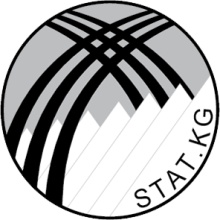 Талас облустук мамлекеттик статистика башкарлыгыТаласское областное управлениегосударственной статистикиТјрага-Сатканалиева С.Д.Мічјлјр:-Казымбекова Д.Б.-Нармырзаева З.-Егорова А.П.-Нартаева А.-Данько В.В.-Койгельдиева А.-Кыдыралиева А.-Керимбекова К.-Данько А.А.2016 ж.үчтүн-баш оона2016 үчтүн-баш оона 2015үчтүн-баш оона карата пайыз мененМаалымдоо:2015үчтүн-баш оона 2014 үчтүн-баш оона карата пайыз мененТуруктуу калктын саны баш оона башына карата), миң адам253,7101,7101,6Экономикалык индикаторлорӨнөр жай продукциясынын
көлөмү, миң. сом.616,692,385,5Айыл чарба, аңчылык жана
токой чарба продукциясынын дүң чыгарылышы, млн. сом6227,1102,6100,5Айыл чарба продукциясынын көлөмү,  миң тоннаЭт (тирүү салмагы)14,9100,7100,6Сүт51,6100,198,6Жумуртка, млң даана16,8101,5101,5Жүн1,4101,1101,0Дан – бардыгы (алгачкы кабыл алынган салмакта)21,5119,677,8Дан буурчак µс‰мд‰ктµр (алгачкы кабыл алынган салмакта)4,0144,8203,5Картошка30,4109,0107,2Жашылча19,4112,2101,5Мөмө-жемиштер3,1102,9101,6Негизги капиталга
инвестициялар, млн. сом764,0126,489,2Республикалык бюджеттен негизги капиталга инвестициялар, млн. сом167,9249,389,6Ишке киргизилген турак-жай, миң кв. м.28,297,796,3Жүк ташуу көлөмү, миң тонна586,6101,5102,8Жүргүнчүлөрдү ташуу көлөмү, миң пассаж. км.174556,4101,2102,2Соода, автомобилдерди, турмуш-тиричилик буюмдарын жана жеке керектелүүчү нерселерди оңдоо, миң сом5696513,0105,7104,7Мейманканалар, ресторандар, барлар, ашканалар ж.б., мин сом155382,0101,8106,1Рыноктук кызмат көрсөтүүнүн көлөмү, миң сом6866208,1103,3104,2Социалдык индикаторлорБир кызматкердин номиналдык, орточо айлык эмгек акысы, сом10724,31111,82117,63Катталган жумушсуздардын саны, адам2483109,9112,7Онд‰р‰лд‰ Онд‰р‰лд‰ 2016-жыл ‰чт‰н айы- баш оона    2015- жылдын ‰чт‰н айы- баш оона   %  пайыз м\н2016 ж. ‰чт‰н   айы-баш оона  2015 ж.‰чт‰н   айы – баш оона2016-жыл ‰чт‰н айы- баш оона    2015- жылдын ‰чт‰н айы- баш оона   %  пайыз м\н Колбаса азыктары         27,125,1108,0Эт жана тамак-аш субпродуктылары       212,8197,8107,6 Бардык турдогу чалган май403,3344,6117,0 Сырылар546,9502,3108,9С‰т жана камкаймак коюлтулган туру384,6327,5117,4Нан         411,3387,7106,1Кесме жана лапшанын т‰рлµр‰27,543,563,2Кондитердик азыктар83,664,0130,6Дан эгиндеринен ун1355,91758,677,1µс‰мд‰к майы          19,318,8102,7Алкоголс‰з суусундуктар мин. л.0,00,00,0¤нд‰р‰лгµн далили, мињ  сом.¤нд‰р‰лгµн далили, мињ  сом.2016 ж. отчеттук айына  физ. Индекстин кµлµм‰.   2016 ж. башталышында физ. индекстин  кµлµм‰                                  Отчеттук айга Отчеттук жылдын башталыш мезгилине 2016 ж. отчеттук айына  физ. Индекстин кµлµм‰.   2016 ж. башталышында физ. индекстин  кµлµм‰                                  Бардыгы67429,0616570,1111,292,3Тоо кен казуу јнјр жайы656,21562,6100,0115,0Пайдалуу кендерди чыгаруу, жаккыч-энергетикалык кендерден башка656,21562,6100,0115,0Иштетіі јнјр жайы46205,9309517,2116,8110,4Тамак аш азыктарын µнд‰р‰‰, ичимдиктер менен, тамеки кошо41717,7290344,1110,7106,8Текстиль жана тигіі јнјр жайы103,5671,7101,1101,5Жыгачты иштет‰‰ жана жыгачтан буюмдарды чыгаруу175,4794,697,897,8  Целлюлоза-кагаз µнд‰р‰ш‰, басма ишмердиги185,81319,0122,9110,1Резина жана пластмасса буюмдарын, 418,51887,4171,5149,3Башка металл эмес минералдык продуктыларынын јндіріші. 2836,29950,2194,9199,8Јнјр жайдын калган тармактары768,84550,2100,0126,7Электр энергиясыны, газ менен суунун јндіріі жана бјліштіріі20566,9305490,398,982,12016ж.2016ж.Мурунку жылдын тийиштүү күнүнө каратаМурунку жылдын тийиштүү күнүнө каратаИш жүзүндөАйдалган аянтка карата пайыз менен+,  -пайыз мененЖыйналган дан (жүгөрүнү кошкондо, буурчак өсүмдүк-төрүсүз), га802058,4772110,7Бастырылган дан – бардыгы(алгачкы кабыл алынган салмакта), тонна21522,4-3526,7119,61 гектардан, центнер26,8-2,0108,1Дан буурчак өсүмдүктөрү(жүгөрүнү кошкондо), га21594,1648142,9Бастырылган дан буурчак өсүмдүктөрү (алгачкы кабыл атынган салмакта), тонна3990,2-1234,3144,81 гектардан, центнер18,5-0,3101,6Картошка казылган, га179313,2113106,7Жыйналган картошка, тонна30388,1-2521,2109,01 гектардан, центнер169,5-3,6102,2Жыйналган жашылча, тонна19385,3-2115,3112,2Жыйналган бакча өсүмдүктөрү, тонна552,3-20,7103,9Жыйналган мөмө-жемиш өсүмдүктөрү, тонна3094-86,5102,9Союлуучу мал жана канаттуу (тир‰‰лµй салмакта) Чийки
с‰тЖ‰н, физикалык салмактаЖумуртка,
мињ даанаЖумуртка,
мињ даанаТоннаТоннаТоннаТоннаТоннаТоннаТалас облусу            14905515971443,81679016790анын ичинен:Бакай-Ата району334212426296,634453445Кара-Буура району412012392487,958185818Манас району2763992418741644164Талас району443815965457,327412741Талас шаары24289015622622Јткјн  жылдын  тийиштіі  мезгилине салыштырмалуу пайыз  мененЈткјн  жылдын  тийиштіі  мезгилине салыштырмалуу пайыз  мененЈткјн  жылдын  тийиштіі  мезгилине салыштырмалуу пайыз  мененЈткјн  жылдын  тийиштіі  мезгилине салыштырмалуу пайыз  мененЈткјн  жылдын  тийиштіі  мезгилине салыштырмалуу пайыз  мененЈткјн  жылдын  тийиштіі  мезгилине салыштырмалуу пайыз  мененТалас облусу100,7100,1101,1101,5101,5анын ичинен:Бакай-Ата району100,6100,1101,2100,7100,7Кара-Буура району100,6101,2102,0102,8102,8Манас району100,5100,6100,5100,8100,8Талас району100,998,9100,5101,2101,2Талас шаары100,099,8100,0100,0100,0Млн. СомМлн. СомЖыйынтыкка карата
пайыз мененЖыйынтыкка карата
пайыз менен2015201620152016Бардыгы581114,4763968,2100,0100,0Ички инвестициялар543628,0601005,593,678,7Республикалык бюджет (өзгөчө кырдаалдын каражаттарын кошкондо)64761,5167893,211,122,0Жергиликтүү бюджет3643,0-0,7-Ишканалардын жана уюмдардын
каражаттары22474,633256,33,94,4Калктын каражатынан, КРдин резидентинин кайрымдуулук жардамын кошкондо452748,9399856,077,952,3Тышкы инвестициялар37486,4162962,76,421,3Чет өлкөлүк насыялар33771,065269,45,88,5Тике чет өлкөлүк инвестиция----Чет өлкөлүк гранттар жана
гуманитардык жардам3715,497693,30,612,8Ишке киргизилгениИшке киргизилгениИшке киргизилгениИшке киргизилгениИшке киргизилгениКурулган ‰йлµрд‰н  наркы, мињ  сом квартиралардын саныЖалпы квадраттык метр  (пайдалуу аянт)Анын ичинде айыл жергесиндеµткµн жылдын тийишт‰‰ мезгилине2016 ж. үчтүн айы-баш оона     айында 2015 ж.үчтүн  айы – баш оона  айында % мененКурулган ‰йлµрд‰н  наркы, мињ  сомТалас областы26028231224832890697,7370695,7анын ичинде  райондоруанын ичинде  райондору  Кара-Буура50618761875209118,884384,0  Бакай-Ата5659555955879567,758850,0  Манас18185918591437129,429788,3  Талас 89848284827690110,3118339,3  Талас ш. 475748-577599,579334,1Үчтүн  айынын- баш оона айында аныкталган көлөмүҮчтүн  айынын- баш оона айында аныкталган көлөмүөсүү көрсөткүчтөрү (пайыз)өсүү көрсөткүчтөрү (пайыз)2015 г.2016 г.Аныкталганбаа мененСалыштырылуучу баа менен Дүң жана чекене соода, автомобилдерди жана мотоциклдерди оңдоо  G (45-47)5714095,05696513,099,7105,7Автомобилдерди, мотоциклдерди, автомобиль бөлүктөрүн, тетиктерин жана шаймандарын сатуу 45.1, 45.3, 45.4 62439,066229,0106,197,2Автомобилдерди техникалык жактан тейлөө жана оңдоо 45.225556,027048105,8101,1Дүң соода  жана агенттер аркылуу сатуу  46.2, 46.9716863,0691979,096,5101,3Мотор майын чекене сатуу 47.3897308,0841040,093,7106,6Чекене соода, автомобилдерди жана мотор майын  сатуудан башка  47.1, 47.2,  47.4,  47.9,4011929,04070217,0101,5106,4Мейманканалардын жана ресторандардын кызмат көрсөтүүлөрүнүн  көлөмү  Н (55-56)160986,0155382,096,5101,8Мейманканалардын тейлөөсү жана кыска мөөнөттүк   жашоо үчүн ылайыкталган башка жайлардын тейлөөлөрү 55.1- 55.921455,022400,0104,480,3Ресторан, бар, ашканалардын тейлөөсү 56.1 - 56.3139531,0132982,095,3105,1Аныкталган кµлµмуМињ. сомАныкталган кµлµмуМињ. сом¤с‰‰ кµрсµтк‰ч‰ ¤с‰‰ кµрсµтк‰ч‰ 2015г.2016 г.Аныкталган баа мененСалыштырылуучу баа мененБардыгы7014355,46866208,197,9103,3Соода, автоунаалар, турмуш-тиричилик буюмдарын жана жеке керектел‰‰чү нерселерди оњдоо G(50-52)5714095,05696513,099,7105,7Мейманканалар жана ресторандар H(55)160986,0155382,096,5101,8Транспорттук ишмердик жана жүктөрдү сактоо (49-53)293139,7298022,3101,7101,4Маалымат жана байланыш (58-63)27828,030851,8110,9108,8Финансылык ортомчулу жана камсыздандыруу (64-66)590827,2474336,380,399,9Кыймылсыз мүлк операциялары (68)19227,517527,391,2100,9Профессионалдык илимий жана техникалык ишмердик (69-57)26206,826011,899,398,0Адмнистрациялык жана көмөкчү ишмердик22777,323289,2102,2105,1Билим бер‰‰ (85)67981,060762,889,485,7Саламаттыкты сактоо жана калкты социалдык жактан тейлµµ (86-88) 43659,030688,270,367,8Маданият, көңүл ачуу жана эс алуу (90-93)7502,27601,5101,3100,0Башка тейлөө ишмердиги (95-96)40125,745221,9112,799,2 2015жылдынҮчтүн айы – теке айында 2016жылдынҮчтүн айы - теке айында2016-жылдын Үчтүн айы - теке айында 2015жылдын Үчтүн айы - теке айына салыштырмалуу пайыз мененОрточо област- тык денгээлине пайыз мененТалас областы9590,510724,3111,8100,0анын ичинде райондорКара-Буура 8161,09559,9117,189,1Бакай-Ата 8046,89562,6118,889,2Манас7732,59099,0117,784,8Талас10306,511063,0107,3103,2г. Талас11506,712449,3108,2116,1Жумушсуздук боюнча катталган кишилердин саныОбластык денгээлге пайыз мененАнын ичинен, аялдарОбластык денгээлге пайыз мененТалас областы24831001609100анын ичинде райондорКара-Буура 38815,630919,2Бакай-Ата 40816,430218,8Манас25910,416110,0Талас40616,422714,1г. Талас102241,261037,9Председатель-Сатканалиева С.Д.Члены:-Казымбекова Д.Б.-Нармырзаева З.-Егорова А.П.-Нартаева А.-Данько В.В.-Койгельдиева А.-Кыдыралиева А.-Керимбекова К.-Данько А.А.-явление отсутствует;...данных не имеется;0,0незначительная величинаФактически вянваре-августе 2016годаянварь-август2016 г. в % к январю-августу 2015 г.Справочно:январь-август2015 г. в % кянварю-августу 2014 г.Численность постоянного населения, тыс. человек (на 1августа 2016г.) 253,7101,7101,6Экономические индикаторыОбъем промышленной  продукции - всего, млн.сом616,692,385,5Валовой выпуск продукции сельского хозяйства  (в действующих ценах), млн. сомов6227,1102,6100,5Объем производства сельскохозяйственной продукции во всех категориях хозяйств тыс. тонн Мясо (в живой массе)14,9100,7100,6Молоко51,6100,198,6Яйца, млн. штук16,8101,5101,5Шерсть1,4101,1101,0Зерно (без зернобобовых, в первоначально оприходованном весе),)21,5119,677,8Зернобобовые (в первоначально оприходован-ном весе)4,0144,8203,5Картофель, тыс. тонн30,4109,0107,2Овощи19,4112,2101,5Плоды и ягоды3,1102,9101,6Общий объем инвестиций в основной капитал по всем источникам финансирования,  млн. сом764,0126,489,2Инвестиции в основной капитал за счет средств Республиканского бюджета, млн. сомов167,9249,389,6Ввод в действие жилья, тыс. кв. м28,297,796,3Объем перевозок грузов автомобильным транспортом, тыс. тонн586,6101,5102,8Пассажирооборот автомобильного транспорта, тыс. пассажиро-километров174556,4101,2102,2Торговля, ремонт автомобилей и изделий домашнего пользования тыс. сом5696513,0105,7104,7Гостиницы и рестораны, бары, столовые и др., тыс. сом155382,0101,8106,1Объем рыночных услуг, тыс. сом6866208,1103,3104,2Социальные индикаторыНоминальная среднемесячная заработная плата одного работника, сом10724,31111,82117,63Численность официально зарегистрированных безработных человек2483109,9112,7ПроизведеноПроизведеноЯнварь-август  2016 г.       в %  кянварю-августу 2015  г.Январь-август 2016 г.Январь-август 2015 г.Январь-август  2016 г.       в %  кянварю-августу 2015  г.Колбасные изделия  27,125,1108,0Мясо и пищевые субпродукты212,8197,8107,6Масло сливочное всех видов403,3344,6117,0Сыры твердые546,9502,3108,9Молоко и сливки в твердых формах384,6327,5117,4Хлеб свежий411,3387,7106,1Макароны, лапша и изделия мучные аналогичные27,543,563,2Кондитерские изделия83,664,0130,6Мука из зерновых культур1355,91758,677,1Масло растительное19,318,8102,7Безалкогольные напитки, тыс. л.0,00,00,0Фактически произведено, тыс. сом.Фактически произведено, тыс. сом.Индекс физ. объема за отчетный месяц текущего года, %Индекс физ. объема с начала  текущего года, %За  отчетный месяц За период с начала отчетного  года Индекс физ. объема за отчетный месяц текущего года, %Индекс физ. объема с начала  текущего года, %ПРОМЫШЛЕННОСТЬ ВСЕГО67429,0616570,1111,292,3ГОРНОДОБЫВАЮЩАЯ ПРОМЫШЛЕННОСТЬ656,21562,6100,0115,0Добыча  прочих полезных ископаемых , кроме топливно-энергетических656,21562,6100,0115,0ОБРАБАТЫВАЮЩАЯ ПРОМЫШЛЕННОСТЬ46205,9309517,2116,8110,4Производство пищевых продуктов, включая напитки и табака41717,7290344,1110,7106,8ТЕКСТИЛЬНОЕ И ШВЕЙНОЕ ПРОИЗВОДСТВО103,5671,7101,1101,5ОБРАБОТКА ДРЕВЕСИНЫ И ПРОИЗВОДСТВО ИЗДЕЛИЙ ИЗ ДЕРЕВА175,4794,697,897,8ЦЕЛЛЮЛОЗНО-БУМАЖНОЕ ПРОИЗВОДСТВО, ИЗДАТЕЛЬСКАЯ ДЕЯТЕЛЬНОСТЬ185,81319,0122,9110,1 Производство резиновых и пластмассовых изделий418,51887,4171,5149,3Производство прочих неметаллических изделий2836,29950,2194,9199,8ПРОЧИЕ ОТРАСЛИ ПРОИЗВОДСТВА768,84550,2100,0126,7ПРОИЗВОДСТВО И РАСПРЕДЕЛЕНИЕ ЭЛЕКТРОЭНЕРГИИ, ГАЗА И ВОДЫ, СБОР ОТХОДОВ20566,9305490,398,982,12016г.2016г.К соответствующей дате предыдущего годаК соответствующей дате предыдущего годаФактическиВ процентах к площади посева 2016г.+,  -В процентахУбрано зерновых культур (включая кукурузу, без зернобобовых), га802058,4772110,7Намолочено зерна – всего (в первоначально-оприходован-ном весе), тонн21522,4-3526,7119,6  с 1 гектара, центнеров26,8-2,0108,1Убрано зернобобовых культур, га21594,1648142,9Намолочено зернобобовых культур(в первоначально-оприходован-ном весе), тонн3990,2-1234,3144,8  с 1 гектара, центнеров18,5-0,3101,6Выкопано картофеля, га179313,2113106,7Накопано картофеля, тонн30388,1-2521,2109,0  с 1 гектара, центнеров169,5-3,6102,2Собрано овощей, тонн19385,3-2115,3112,2Собрано бахчевых культур, тонн552,3-20,7103,9Собрано плодово-ягодных культур, тонн3094-86,5102,9Скот и птица на убой (в живом весе)Молоко сыроеМолоко сыроеШерстьШерстьЯйца, тыс. штукТоннТоннТоннТоннТоннТоннТоннТаласская область1490551597515971443,81443,816790в том числе:Бакай-Атинский район33421242612426296,6296,63445Кара-Бууринский район41201239212392487,9487,95818Манасский район2763992499241871874164Таласский район44381596515965457,3457,32741г. Талас2428908901515622В процентах к соответствующему периоду предыдущего годаВ процентах к соответствующему периоду предыдущего годаВ процентах к соответствующему периоду предыдущего годаВ процентах к соответствующему периоду предыдущего годаВ процентах к соответствующему периоду предыдущего годаВ процентах к соответствующему периоду предыдущего годаВ процентах к соответствующему периоду предыдущего годаТаласская область100,7100,1100,1101,1101,1101,5в том числе:Бакай-Атинский район100,6100,1100,1101,2101,2100,7Кара-Бууринский район100,6101,2101,2102,0102,0102,8Манасский район100,5100,6100,6100,5100,5100,8Таласский район100,998,998,9100,5100,5101,2г. Талас100,099,899,8100,0100,0100,0Фактическиза январь-август . (тыс. сомов)в  % к итогуСправочно:Январь-август. (тыс.сомов)в  % к итогуКапитальные вложения - всего   763968,2100,0  581114,4100,0Внутренние инвестиции601005,578,7543628,093,6Республиканского бюджета   167893,2  22,064761,5  11,1Местного бюджета--3643,00,7Предприятий и организаций33256,34,422474,63,9 Средств населения и других средств   399856,0  52,3452748,9   77,9                   Внешние инвестиции 162962,7  21,337486,46,4Иностранного кредита  65269,4 8,533771,05,8Прямых иностранных инвестиций---- Иностранных грантов и гуманитарной помощи     97693,3   12,8     3715,4    0,6Введено в действиеВведено в действиеВведено в действиеВведено в действиеВведено в действиеСтоимость строительства домов, тыс. сомовколичество квартирКвадратных метров общей (полезной площади)в том числе в сельской местнос-тиЗа соответствующий период прошлого годаЯнварь-август .в  % кянварю-августу.Стоимость строительства домов, тыс. сомовТаласская область    26028231   224832890697,7370695,7в том числе районыКара-Бууринский р-н 50618761875209    118,884384,0Бакай-Атинский р-н5659555955879567,758850,0Манасский р-н18185918591437129,429788,3Таласский р-н89848284827690110,3118339,3Город Талас475748-577599,579334,1Январь-августтыс. сомЯнварь-августтыс. сомтемпы роста в %темпы роста в %2015 г.2016г.в фактических ценахв сопоставимых ценахОптовая и розничная торговля, ремонт автомобилей и мотоциклов  G (45-47)5714095,05696513,099,7105,7Торговля  автомобилями и мотоциклами, автодеталями, узлами и принадлежностями 45,1, 45.3, 45.4 62439,066229,0106,197,2Техническое обслуживание и ремонт автомобилей  45.225556,027048,0105,8101,1Оптовая торговля 46.2-46.9716863,0691979,096,5101,3Розничная торговля моторным топливом  47.3897308,0841040,093,7106,6Розничная торговля, кроме торговли автомобилями и мотоциклами  47.1-47.94011929,04070217,0101,5106,4Гостиницы и рестораны Н (55-56)160986,0155382,096,5101,8Предоставление услуг гостиницами и услуг для туристического проживания, а также прочими местами для кратковременного проживания  55.1-55.921455,022400,0104,480,3Предоставление услуг ресторанами, мобильных и прочих услуг по обеспечению пищей, а также 56.1-56.3139531,0132982,095,3105,1Фактически,Тыс. сомФактически,Тыс. сомТемпы роста в %Темпы роста в %2015 г.2016 г.Фактических ценСопоставимых ценВсего7014355,46866208,197,9103,3Торговля, ремонт изделий домашнего пользования G(50-52)5714095,05696513,099,7105,7Гостиницы и рестораны H(55)160986,0155382,096,5101,8Транспортная деятельность и хранение грузов (49-53)293139,7298022,3101,7101,4Информация и связь (58-63)27828,030851,8110,9108,8Финансовое посредничество и страхование (64-66)590827,2474336,380,399,9Операции с недвижимым имуществом (68)19227,517527,391,2100,9Профессиональная, научная и техническая деятельность (69-57)26206,826011,899,398,0Адмнистративная и вспомогателная деятельность (77-82)22777,323289,2102,2105,1Образование (85)67981,060762,889,485,7Здравоохранение и социальное обслуживание население (86-88)43659,030688,270,367,8Искусство, развлечения и отдых (90-93)7502,27601,5101,3100,0Прочая обслуживающая деятельность40125,745221,9112,799,2Январь -  июль2015 годаЯнварь - июль 2016 годаЯнварь - июль 2016года  в % кЯнварю – июлю 2015годав % к средне областному уровнюТаласская область9590,510724,3111,8100,0в т. ч. районыКара-Бууринский 8161,09559,9117,189,1Бакай-Атинский 8046,89562,6118,889,2Манасский7732,59099,0117,784,8Таласский10306,511063,0107,3103,2г. Талас11506,712449,3108,2116,1Состоит на учете безработных, челВ процентах к областному уровнюВ том числе женщины, челВ процентах к областному уровнюТаласская область24831001609100в т. ч. районыКара-Бууринский 38815,630919,2Бакай-Атинский40816,430218,8Манасский25910,416110,0Таласский 40616,422714,1г. Талас102241,261037,9I.А.а таблицасы: µнјр жай продукцияларын јндіріі кјлјмі(Ушул жылдын учурдагы баалары жана методологиясы боюнча мин.сом)I.А.а таблицасы: µнјр жай продукцияларын јндіріі кјлјмі(Ушул жылдын учурдагы баалары жана методологиясы боюнча мин.сом)I.А.а таблицасы: µнјр жай продукцияларын јндіріі кјлјмі(Ушул жылдын учурдагы баалары жана методологиясы боюнча мин.сом)I.А.а таблицасы: µнјр жай продукцияларын јндіріі кјлјмі(Ушул жылдын учурдагы баалары жана методологиясы боюнча мин.сом)Таблица I.А.а: Объем производства промышленной продукции		                            ( в действующих ценах, тыс. сомов)Таблица I.А.а: Объем производства промышленной продукции		                            ( в действующих ценах, тыс. сомов)Таблица I.А.а: Объем производства промышленной продукции		                            ( в действующих ценах, тыс. сомов)µнд‰р‰лгµн‰ – Произведеноµнд‰р‰лгµн‰ – Произведеноµнд‰р‰лгµн‰ – Произведеноµнд‰р‰лгµн‰ – Произведеноµнд‰р‰лгµн‰ – Произведено2015 г.2015 г.2016 г.2016 г.2016 г.Баш онна  айы     Жыл башындаАвгустАвгустС начала годаТалас облусу *     56410,6           579727,1      67429,0      67429,0           616570,1Итого по области*Талас облусу **37502,1266856,3                                                                                                                                                                                                                                          48206,7 48206,7325525,5Итого по области**анын ичинен:в том числеµнµр жай ишканалары*38901,3449798,140247,840247,8437966,4Промышленные предприятия*µнµр жай ишканалары **19992,8136927,321025,521025,5146921,8Промышленные предприятия**Кичи ишканалары3600,927225,06464,46464,434751,2Малые предприятияКалыктын µнµр жай ишмерлиги13908,4102704,020716,820716,8143852,5Промышленная деятельность населенияБирикме ишканалар0,00,00,00,00,0Совместные предприятияI.А.б таблица: Талас облусунун аймагында µнµржай таварларын µнд‰р‰‰н‰н кµлµм‰ 2016 ж.  ‰чт‰н айы-баш оона  айларында (мин. Сом)I.А.б таблица: Талас облусунун аймагында µнµржай таварларын µнд‰р‰‰н‰н кµлµм‰ 2016 ж.  ‰чт‰н айы-баш оона  айларында (мин. Сом)I.А.б таблица: Талас облусунун аймагында µнµржай таварларын µнд‰р‰‰н‰н кµлµм‰ 2016 ж.  ‰чт‰н айы-баш оона  айларында (мин. Сом)I.А.б таблица: Талас облусунун аймагында µнµржай таварларын µнд‰р‰‰н‰н кµлµм‰ 2016 ж.  ‰чт‰н айы-баш оона  айларында (мин. Сом)I.А.б таблица: Талас облусунун аймагында µнµржай таварларын µнд‰р‰‰н‰н кµлµм‰ 2016 ж.  ‰чт‰н айы-баш оона  айларында (мин. Сом)I.А.б таблица: Талас облусунун аймагында µнµржай таварларын µнд‰р‰‰н‰н кµлµм‰ 2016 ж.  ‰чт‰н айы-баш оона  айларында (мин. Сом)Таблица I.А.б: Объем производства  промышленной продукции по территории за январь-август 2016 года.	( тыс. сомов)Таблица I.А.б: Объем производства  промышленной продукции по территории за январь-август 2016 года.	( тыс. сомов)Таблица I.А.б: Объем производства  промышленной продукции по территории за январь-август 2016 года.	( тыс. сомов)Таблица I.А.б: Объем производства  промышленной продукции по территории за январь-август 2016 года.	( тыс. сомов)Таблица I.А.б: Объем производства  промышленной продукции по территории за январь-август 2016 года.	( тыс. сомов)Таблица I.А.б: Объем производства  промышленной продукции по территории за январь-август 2016 года.	( тыс. сомов)Таблица I.А.б: Объем производства  промышленной продукции по территории за январь-август 2016 года.	( тыс. сомов)µнд‰р‰лгµн‰ – Произведеноµнд‰р‰лгµн‰ – Произведеноµнд‰р‰лгµн‰ – Произведеноµнд‰р‰лгµн‰ – Произведеноµнд‰р‰лгµн‰ – Произведеноµнд‰р‰лгµн‰ – Произведеноµнд‰р‰лгµн‰ – Произведеноµнд‰р‰лгµн‰ – Произведено2015 г.2015 г.2015 г.2015 г.2016 г.2016 г.2016 г.2016 г.Баш оона  айы                    Баш оона  айы                    Жыл башындаЖыл башындаАвгустАвгустС начала годаС начала годаТалас облусу *Талас облусу *     56410,6     56410,6           579727,1           579727,1      67429,0      67429,0           616570,1           616570,1Итого по области*Итого по области*Итого по области*Итого по области*Талас облусу **Талас облусу **37502,137502,1266856,3                                                                                                                                                                                                                                         266856,3                                                                                                                                                                                                                                          48206,7 48206,7325525,5325525,5Итого по области**Итого по области**Итого по области**Итого по области**анын ичинен:анын ичинен:в т. ч. районыв т. ч. районыв т. ч. районыв т. ч. районыТалас шаары *Талас шаары *46162,946162,9502244,1502244,153919,553919,5536391,6536391,6г. Талас*г. Талас*г. Талас*г. Талас*Талас шаары **Талас шаары **27254,427254,4189373,3189373,334697,234697,2245347,0245347,0г. Талас**г. Талас**г. Талас**г. Талас**Талас районуТалас району486,2486,22826,12826,1710,6710,63021,13021,1Таласский Таласский Таласский Таласский Бакайата районуБакайата району645,2645,2              9784,3              9784,31247,51247,58584,38584,3Бакай-Атинский Бакай-Атинский Бакай-Атинский Бакай-Атинский Карабуура районуКарабуура району6623,76623,756073,056073,08599,48599,455509,855509,8Кара-БууринскийКара-БууринскийКара-БууринскийКара-БууринскийМанас районуМанас району2492,62492,68799,68799,62952,02952,013063,313063,3МанасскийМанасскийМанасскийМанасский*Объем с расчетом энергетики** Объем без расчета энергетики.А.в таблица: Талас облусунун аймагында µнµржай таварларын µнд‰р‰‰ (иш, кызмат) 2016 ж.  ‰чт‰н айы-баш оона айларында (мин.сом).*Объем с расчетом энергетики** Объем без расчета энергетики.А.в таблица: Талас облусунун аймагында µнµржай таварларын µнд‰р‰‰ (иш, кызмат) 2016 ж.  ‰чт‰н айы-баш оона айларында (мин.сом).*Объем с расчетом энергетики** Объем без расчета энергетики.А.в таблица: Талас облусунун аймагында µнµржай таварларын µнд‰р‰‰ (иш, кызмат) 2016 ж.  ‰чт‰н айы-баш оона айларында (мин.сом).*Объем с расчетом энергетики** Объем без расчета энергетики.А.в таблица: Талас облусунун аймагында µнµржай таварларын µнд‰р‰‰ (иш, кызмат) 2016 ж.  ‰чт‰н айы-баш оона айларында (мин.сом).*Объем с расчетом энергетики** Объем без расчета энергетики.А.в таблица: Талас облусунун аймагында µнµржай таварларын µнд‰р‰‰ (иш, кызмат) 2016 ж.  ‰чт‰н айы-баш оона айларында (мин.сом).*Объем с расчетом энергетики** Объем без расчета энергетики.А.в таблица: Талас облусунун аймагында µнµржай таварларын µнд‰р‰‰ (иш, кызмат) 2016 ж.  ‰чт‰н айы-баш оона айларында (мин.сом).*Объем с расчетом энергетики** Объем без расчета энергетики.А.в таблица: Талас облусунун аймагында µнµржай таварларын µнд‰р‰‰ (иш, кызмат) 2016 ж.  ‰чт‰н айы-баш оона айларында (мин.сом).*Объем с расчетом энергетики** Объем без расчета энергетики.А.в таблица: Талас облусунун аймагында µнµржай таварларын µнд‰р‰‰ (иш, кызмат) 2016 ж.  ‰чт‰н айы-баш оона айларында (мин.сом).Таблица I.А.в: Производство промышленной продукции (работ, услуг) по территории области за январь–август  2016 г. ( тыс. сомов)Таблица I.А.в: Производство промышленной продукции (работ, услуг) по территории области за январь–август  2016 г. ( тыс. сомов)Таблица I.А.в: Производство промышленной продукции (работ, услуг) по территории области за январь–август  2016 г. ( тыс. сомов)Таблица I.А.в: Производство промышленной продукции (работ, услуг) по территории области за январь–август  2016 г. ( тыс. сомов)Таблица I.А.в: Производство промышленной продукции (работ, услуг) по территории области за январь–август  2016 г. ( тыс. сомов)Таблица I.А.в: Производство промышленной продукции (работ, услуг) по территории области за январь–август  2016 г. ( тыс. сомов)Таблица I.А.в: Производство промышленной продукции (работ, услуг) по территории области за январь–август  2016 г. ( тыс. сомов)Накталай µнд‰р‰лгµн‰Фактически произведено, тыс. сомовНакталай µнд‰р‰лгµн‰Фактически произведено, тыс. сомовНакталай µнд‰р‰лгµн‰Фактически произведено, тыс. сомовНакталай µнд‰р‰лгµн‰Фактически произведено, тыс. сомовИндекс физического объема продукции,  %Индекс физического объема продукции,  %Индекс физического объема продукции,  %Индекс физического объема продукции,  %Индекс физического объема продукции,  %Индекс физического объема продукции,  %Отчеттук айы -  За отчетный месяцОтчеттук айы -  За отчетный месяцЖыл башынан отчеттук мезгилге карата –За период с начала отчетного годаЖыл башынан отчеттук мезгилге карата –За период с начала отчетного годаОтчеттук айы  µткµн жылдын ушул мезгилине салыштырмалуу – За отчетный месяц к соответствующему месяцу прошлого годаОтчеттук айы  µткµн жылдын ушул мезгилине салыштырмалуу – За отчетный месяц к соответствующему месяцу прошлого годаОтчеттук айы  µткµн жылдын ушул мезгилине салыштырмалуу – За отчетный месяц к соответствующему месяцу прошлого годаОтчеттук айы  µткµн жылдын ушул мезгилине салыштырмалуу – За отчетный месяц к соответствующему месяцу прошлого годаЖыл башынан отчеттук мезгилге карата  µткµн жылдын ушул мезгилине салыштырмалууЗа отчетный период к соответствующему периоду прошлого годаЖыл башынан отчеттук мезгилге карата  µткµн жылдын ушул мезгилине салыштырмалууЗа отчетный период к соответствующему периоду прошлого годаТалас облусу *Талас облусу *67429,067429,0616570,1616570,1111,2111,2111,2111,292,392,3Всего по области*Талас облусу **Талас облусу **48206,748206,7325525,5325525,5115,7115,7115,7115,7108,0108,0Всего по области**анын ичинен:анын ичинен:в том числеТалас шаары *Талас шаары *53919,553919,5536391,6536391,6112,8112,8112,8112,8104,0104,0город Талас*Талас шаары **Талас шаары **34697,234697,2245347,0245347,0114,8114,8114,8114,8116,0116,0Город Талас**Талас районуТалас району710,6710,63021,13021,1169,0169,0169,0169,0100,2100,2Таласский районБакайата районуБакайата району1247,51247,58584,38584,390,290,290,290,279,879,8Бакай-Атинский районКарабуура районуКарабуура району8599,48599,455509,855509,8110,9110,9110,9110,998,198,1Кара-Бууринский районМанас районуМанас району2952,02952,013063,313063,397,397,397,397,3121,3121,3Манасский районI.Б.а таблица: Айыл чарбасынын негизги азыктары ( тонна)Таблица I.Б.а: Продукция сельского хозяйства.             ( тонн)Айыл чарба µс‰мд‰к - тµр‰20152015201620162016ж. б %  2015 жылга.2016г.в % к 2015г.РастениеводствоАйыл чарба µс‰мд‰к - тµр‰‰чтүн айы-баш оона айына  январь-августт‰шүмдүүлүк, ц/га урожайность, ц/га‰чтүн айы-баш оона айына  январь-августт‰шүмдүүлүк, ц/га урожайность, ц/га2016ж. б %  2015 жылга.2016г.в % к 2015г.РастениеводствоДан эгиндери – бардыгы (алгачкы кабыл алынган салмакта) 1799624,82152226,8119,6Зерно - всего (в первоначаль-но оприходованном весе)анын ичинен:в том числе в разрезе районов:Бакай-Ата району127920,5138622,8108,3Бакай-Атинский районКара-Буура району716026,6919429,6128,4Кара-Бууринский районМанас району825225,2869126,4105,3Манасский районТалас району130519,7225122,1172,5Таласский районТалас шаары-----г. ТаласДан буурчак  µс‰мд‰ктµр‰ (алгачкы кабыл алынган салмакта) 275618,2399018,5144,8Зернобобовые культуры (в первоначально оприходо-ванном весе)анын ичинен:в том числе в разрезе районов:Бакай-Ата району103619,6111820,1108,0Бакай-Атинский районКара-Буура району160517,5236618,1147,3Кара-Бууринский районМанас району11517,650617,1441,9Манасский районТалас району-----Таласский районТалас шаары-----г. ТаласКартошка27867165,930388169,5109,0Картофельанын ичинен:в том числе в разрезе районов:Бакай-Ата району4377171,04602171,7105,1Бакай-Атинский районКара-Буура району6980172,88326174,9119,3Кара-Бууринский районМанас району6928163,08184169,8118,1Манасский районТалас району9331161,29040163,896,9Таласский районТалас шаары251156,7236157,093,9г. ТаласЖашылча µс‰мд‰ктµр‰ 17270182,819385183,9112,2Овощианын ичинен:в том числе в разрезе районов:Бакай-Ата району1946155,62075156,0106,7Бакай-Атинский районКара-Буура району2902182,53407183,2117,4Кара-Бууринский районМанас району9984198,111409198,1114,3Манасский районТалас району1751153,61785155,2101,9Таласский районТалас шаары688160,0709161,3103,1г. Талас( тонна) ( тонн)Мал чарбасы20152015201620162016ж.2015ж. % менен.2016г.в % к 2015г.ЖивотноводствоЖивотноводствоМал чарбасыБаш оона айы – август‡чт‰н айы – баш оона айларында – январь-августБаш оона айы- август‡чт‰н айы – баш оона айларында – январь-август2016ж.2015ж. % менен.2016г.в % к 2015г.ЖивотноводствоЖивотноводствоСоюулган мал жана канаттуулар (тир‰‰лµй сармакта)152514808153714905100,7Скот и птица на убой (в живом весе)Скот и птица на убой (в живом весе)анын ичинен:в том числе:в том числе:Бакай-Ата району36133233653342100,6Бакай-Атинский районБакай-Атинский районКара-Буура району42040944214120100,6Кара-Бууринский районКара-Бууринский районМанас району22327492242763100,5Манасский районМанасский районТалас району49244004984438100,9Таласский районТаласский районТалас шары2924229242100,0г. Таласг. ТаласЧийки с‰т 796851556798751597         100,1Молоко сыроеМолоко сыроеанын ичинен:в том числе:в том числе:Бакай-Ата району178412415179212426100,1Бакай-Атинский районБакай-Атинский районКара-Буура району183812240190012392101,2Кара-Бууринский районКара-Бууринский районМанас району1476986714889924100,6Манасский районМанасский районТалас району27021614226401596598,9Таласский районТаласский районТалас шаары16889216789099,8г. Таласг. ТаласЖумуртка, мињ даана236316541241816790101,5Яйца тыс. штукЯйца тыс. штуканын ичинен:в том числе:в том числе:Бакай-Ата району40734204083445100,7Бакай-Атинский районБакай-Атинский районКара-Буура району89256609265818102,8Кара-Бууринский районКара-Бууринский районМанас району48741314994164100,8Манасский районМанасский районТалас району36627083742741101,2Таласский районТаласский районТалас шаары211622211622100,0г. Таласг. ТаласI. В. а таблица:  2016ж. үчтүн айы – баш оона айларында  областтын шаар жана райондор ичинде автоунаа  менен   ж‰к ташуу.(мињ тонна)                                                                                      I. В. а таблица:  2016ж. үчтүн айы – баш оона айларында  областтын шаар жана райондор ичинде автоунаа  менен   ж‰к ташуу.(мињ тонна)                                                                                      I. В. а таблица:  2016ж. үчтүн айы – баш оона айларында  областтын шаар жана райондор ичинде автоунаа  менен   ж‰к ташуу.(мињ тонна)                                                                                      Таблица I.В.а:  Перевозка грузов автомобильным транспортом в территориальном разрезе по Таласской  области за январь - август месяц  2016 года. (тыс. тонн)Таблица I.В.а:  Перевозка грузов автомобильным транспортом в территориальном разрезе по Таласской  области за январь - август месяц  2016 года. (тыс. тонн)Таблица I.В.а:  Перевозка грузов автомобильным транспортом в территориальном разрезе по Таласской  области за январь - август месяц  2016 года. (тыс. тонн)2015 г. 2016 г. 2016 г. 2016г.  в % к   2015гТалас областыТалас областы577,8586,6586,6101,5Таласская областьанын ичинен:анын ичинен:в т. ч. районыТалас шаарыТалас шаары185,9190,4190,4102,4г. ТаласТалас районуТалас району94,896,696,6101,9Таласский Бакайата районуБакайата району86,387,087,0100,8Бакай-Атинский Карабуура районуКарабуура району128,0129,3129,3101,0Кара-БууринскийМанас районуМанас району82,883,383,3100,6Манасский I.В. б таблица:  2016 ж. үчтүн айы – баш оона айында  областтын шаар жана райондор ичинде ж‰рг‰нч‰лµрд‰ ташууну ж‰г‰рт‰‰.(мињ ж‰рг‰нч‰ километр)                               I.В. б таблица:  2016 ж. үчтүн айы – баш оона айында  областтын шаар жана райондор ичинде ж‰рг‰нч‰лµрд‰ ташууну ж‰г‰рт‰‰.(мињ ж‰рг‰нч‰ километр)                               I.В. б таблица:  2016 ж. үчтүн айы – баш оона айында  областтын шаар жана райондор ичинде ж‰рг‰нч‰лµрд‰ ташууну ж‰г‰рт‰‰.(мињ ж‰рг‰нч‰ километр)                               Таблица I.В. б:  Пассажирооборот автомобильного транспорта по Таласской области за январь - август месяц  2016 года.  (тыс. пассажиро-километров)Таблица I.В. б:  Пассажирооборот автомобильного транспорта по Таласской области за январь - август месяц  2016 года.  (тыс. пассажиро-километров)Таблица I.В. б:  Пассажирооборот автомобильного транспорта по Таласской области за январь - август месяц  2016 года.  (тыс. пассажиро-километров) 2015 г2016 г2016 г2016  г.  в % к 2015 гТалас областыТалас областы172443,0174556,4174556,4101,2Таласская областьанын ичинен:анын ичинен:в т. ч. районыТалас шаарыТалас шаары82948,284197,784197,7101,5г. ТаласТалас районуТалас району19585,619978,119978,1102,0Таласский Бакайата районуБакайата району18468,918579,818579,8100,6Бакай-Атинский Карабуура районуКарабуура району34504,334817,334817,3100,9Кара-БууринскийМанас районуМанас району16936,016983,516983,5100,3Манасский I. В. в  таблица: 2016 ж. үчтүн айы – баш оона айында областтын шаар жана райондор ичинде ж‰рг‰нч‰лµрд‰ ташуу.(мињ адам)                                                                                   I. В. в  таблица: 2016 ж. үчтүн айы – баш оона айында областтын шаар жана райондор ичинде ж‰рг‰нч‰лµрд‰ ташуу.(мињ адам)                                                                                   I. В. в  таблица: 2016 ж. үчтүн айы – баш оона айында областтын шаар жана райондор ичинде ж‰рг‰нч‰лµрд‰ ташуу.(мињ адам)                                                                                   Таблица I.В. в:   Перевозка пассажиров автомобильным транспортом в  территориальном разрезе по Таласской  области за январь - август  месяц 2016 года. (тыс. человек)Таблица I.В. в:   Перевозка пассажиров автомобильным транспортом в  территориальном разрезе по Таласской  области за январь - август  месяц 2016 года. (тыс. человек)Таблица I.В. в:   Перевозка пассажиров автомобильным транспортом в  территориальном разрезе по Таласской  области за январь - август  месяц 2016 года. (тыс. человек)2015 г2016 г2016 г2016 г.  в % к 2015 гТалас областыТалас областы11394,111521,511521,5101,1Таласская областьанын ичинен:анын ичинен:в т. ч. районыТалас шаарыТалас шаары3097,93158,33158,3101,9г. ТаласТалас районуТалас району2132,52164,52164,5101,5Таласский Бакайата районуБакайата району1561,31567,41567,4100,4Бакай-Атинский Карабуура районуКарабуура району3240,73263,43263,4100,7Кара-БууринскийМанас районуМанас району1361,71367,91367,9100,5Манасский I.Г.а таблица:  2016 ж. Учтун айы – теке айында экономикалык ишмердиктин түрлөрү боюнча ишканалардын жана уюмдардын кызматкерлеринин орточо айлык  номиналдык эмгек акысы1I.Г.а таблица:  2016 ж. Учтун айы – теке айында экономикалык ишмердиктин түрлөрү боюнча ишканалардын жана уюмдардын кызматкерлеринин орточо айлык  номиналдык эмгек акысы1I.Г.а таблица:  2016 ж. Учтун айы – теке айында экономикалык ишмердиктин түрлөрү боюнча ишканалардын жана уюмдардын кызматкерлеринин орточо айлык  номиналдык эмгек акысы1Таблица I.Г.а Среднемесячная заработная плата работников по всем видам экономической деятельности за январь –  июль 2016г.Таблица I.Г.а Среднемесячная заработная плата работников по всем видам экономической деятельности за январь –  июль 2016г.Таблица I.Г.а Среднемесячная заработная плата работников по всем видам экономической деятельности за январь –  июль 2016г.Тармактардын аталышыОрточо эмгек акы сом мененОрточо эмгек акы сом мененОрточо эмгек акы сом мененОрточо эмгек акы сом мененНаименование отраслейТармактардын аталышы2015жылдынҮчтүн айы - теке айында2016жылдынҮчтүн айы-теке айында 2016жылдынҮчтүн айы-теке айында  2016 жылдын үчтүн аый - теке айынын   2015 жылдын үчтүн айы – теке айына пайыз менен.Наименование отраслейБардыгы9590,510724,310724,3111,8ВсегоАйыл чарба, аңчылык жана токой чарбасы6040,08045,18045,1133,2- Сельское хозяйство, охота, лесное хозяйство     - иштетүү өнөр жайы6511,27021,77021,7107,8Обрабатывающая промышленность-электр энергиясын, газ менен сууну өндүрүү жана бөлүштүрүү18670,720763,120763,1111,2- снабжение электроэнергией, водоснабжение Курулуш9535,09095,09095,095,4-Строительство Соода; автомобилдерди, турмуш-тиричилик буюмдарын жана жеке керектелүүчү нерселерди оң доо3815,93845,93845,9100,8-Торговля, ремонт автомобилей, мотоциклов, бытовых приборов Мейманканалар жана ресторандар4475,04325,74325,796,7-Гостиницы и рестораны Транспорт ишмердүүлүгү 4666,65361,65361,6114,9-Транспортная деятельность Финансы ишмердиги22107,521300,821300,896,4-Финансовая деятельность – всего Кыймылсыз мүлк операциялары, ижара жана керектөөчүлөргө тейлөө көрсөтүү10187,011168,511168,5109,6-Операции с недвижимостью, аренда и предоставление услуг потребителям Мамлекеттик башкаруу12114,012649,612649,6104,4-Государственное управление Билим берүү7114,39313,59313,5130,9-Образование  Саламаттыкты сактоо жана социалдык тейлөөлөрдү көрсөтүү9000,99323,59323,5103,6Здравоохранение и социальное обслуживаниеЧеберчилик, конул ачуу жана эс алуу6718,07312,27312,2108,9   Искусство, развлечение и отдыхАр кандай тейлөөлөрдү көрсөтүү боюнча ишмердүүлүгү4684,65494,25494,2117,3 Прочая обслуживающая деятельностьI.Д.а - таблица:  Керектөө бааларынын индекси(өткөн айга пайыз менен)I.Д.а - таблица:  Керектөө бааларынын индекси(өткөн айга пайыз менен)I.Д.а - таблица:  Керектөө бааларынын индекси(өткөн айга пайыз менен)Таблица I.Д.а:  Индекс потребительских цен(в процентах к предыдущему месяцу)Таблица I.Д.а:  Индекс потребительских цен(в процентах к предыдущему месяцу)Таблица I.Д.а:  Индекс потребительских цен(в процентах к предыдущему месяцу)2015 2015 2016 2016 Баш оона-август Учтун айы – Баш оона айында январь- августБаш оона-август   Учтун айы-Баш оона айында    январь-августБардык товарлар жана акы төлөнүүчү кызмат көрсөтүүлөр98,599,699,296,7Все товары и платные услугиТамак  аш азыктары  97,397,798.193,8Продовольственные товары   Азык-түлүк эмес товарлар100,2103,899,999,5Непродовольственные товарыАкы төлөнүүчү кызмат кызмат көрсөтүүлөр100,099,3      100.9101,9УслугиНан азыктары жана акшак99,8102,610095,3Хлеб, хлебобулочные изделия и крупыЭт96,194,2100.394,8Мясо  Балык93,993,6101,3100РыбаСут азыктары ,сыр жана жумуртка 95,484,198.293,2Молочные изделия, сыр и яйцаМай жана тоң май100,0102,498.496.8Масла  и жирыМөмө жемиш жана жашылча85,884,889.190.6Фрукты и овощиКант, джем, бал, шоколад жана момпосуйлар100,597,6101,3100.3Сахар, джем, мед, шоколад и конфетыАлкоголсуз суусундуктар100,0109,599.9105,3Безалкогольные напиткиАлкоголдук ичимдиктер 100,2101,0100,099,3Алкогольные напиткиТамеки100,0106,2100,0105,2Табачные изделияКийим жана бут кийим100,2102,799,9101,8Одежда и обувьГаз жана күйүүчү отунга, электр энергиясына, сууга, болгон турак жай тейлөөлөрү 99,9108,199,899,3Жилищные услуги,  вода, электроэнергия, газ и другие виды топливаҮй тиричилик буюмдары, тиричилик техника99,8100,0100,898,9Предметы домашнего обихода, бытовая техникаСаламаттыкты сактоо100,5102,8100,9104,4ЗдравоохранениеТранспорт100,996,5100,198,8ТранспортЖүргунчү транспорт тейлөөсү100,196,499.9100,1Транспортные услугиБайланыш100,0100,2105.1110,1СвязьМаданий иш чараларды  уюштуруу 100,8103,7100,2102,7Организация отдыха и культурных мероприятийБилим берүү100,0100,0100,0100,0ОбразованиеМейманкана жана ресторандар      100,0100,7      100.399,5Рестораны  и гостиницы Ар кайсы товалардын тейлөөлөрү99,5100,7100,4100,5Разные товары и услугиII.А.а – таблица:  Республикалык бюджеттин түзүмү 2016 жылдын үчтүн айы – теке айындаТаблица II.А.а: Исполнение  республиканского бюджета в январе – июле 2016 года.Тыс. сомовТыс. сомовВ процентах к итогуВ процентах к итогу2015201620152016Киреше601932,7214712,9100,0100,0ДоходыОперациялык ишмердиктен т‰шкен киреше601784,7214692,9100,0100,0Доходы от операционной ДеятельностиСалыктан кирешелер анын ичинен:510870,8114553,584,953,4Налоговые доходыКиреше жана пайда салыгы53861,062627,88,929,2Налог на доходы и прибыльЖеке адамдар - резиденттер тµлµгµн киреше салыгы49577,657279,18,226,7Подоходный налог с физических лиц-резидентовКыргыз Республикасынын резиденттери эместеринин кирешелерине салык427,8694,00,10,3Налог на доходы лиц-нерезидентов Кыргызской РеспубликиТоварлардын жана тейлµµлµрдун салыгы кошумча нарк салыгы444470,851927,473,824,2Налоги на товары и услугиПайда салыгы кошумча нарк салы49902,621793,88,310,2Налог на добавленную стоимостьАвтомбиль жолдорун пайдалануудан тушкµн4,9-0,00,0Налог за пользование автомо-бильными дорогамиµзгµчµ кырдаалды алдын алуу жана жоюу ‰ч‰н чегер‰‰лµр1,8-0,00,0Отчисления для предупреждения и ликвидации чрезвычайных ситуацийАкциздик салык19193,1-3,20,0Акцизный налогЖер астындагы кендерди пайдалануудан тушкен салык348253,01611,057,90,8Налоги за использование недрЭр аралык соодадан жана операциялардан тушкен  салык12501,5-2,10,0Налоги на международную торговлю и операцииСалыктан тышкаркы  киреше90913,9100139,415,146,6Неналоговые доходыМенчиктен тушкен киреше жана проценттер27,0110,8-0,1Доходы от собственности и процентыТоварларды сатуудан  жана тейлµµлµрд‰ кµрсµт‰‰дµн т‰шкµн киреше0,00,0Доходы от продажи товаров и оказания услугАдминистрациялык жыйымдар жана  тµлµµлµр4229,12989,40,71,4Административные сборы и платежиКызмат кµрсµµт‰‰лµрдµн т‰ш‰‰лµр72038,586551,612,040,3Поступление от оказания платных услугФинансылык эмес активдерди сатуудан т‰шкµн148,020,00,30,0Доходы от продажи нефинан-совых активовЧыгымдар1430187,31743867,4100,0100,0Расходы, всегоОперациялык ишмердиктин чыгымдары1254309,21475569,487,784,6Расходы от осуществления операционной деятельностиЖалпы багыттагы мамлеттик тµлµµлµр66967,870132,84,74,0Государственные услуги обще-го назначенияКоомдук тартипжана коопсуздук212455,7210004,814,912,0Оборона, общественный порядок ибезопасностьЭкономикалык маселелер52944,360692,73,73,5Экономические вопросы, всегоАйлана чµйрµн‰ коргоо4803,35225,50,30,3Охрана окружающей средыТурак жай – коммуналдык тейлµµлµр0,00,0Жилищно-коммунальные услугиСаламаттыкты сактоо210685,1219145,314,712,6ЗдравоохранениеЭс алуу, маданият жана дин41443,046515,22,92,7Отдых, культура и религияБилим бер‰‰484657,4649839,933,937,3ОбразованиеСоциалдык коргоо180352,6214013,212,612,3Социальная защитаФинансылык эмес активдерди сатып алууга кеткен чыгымдар175878,1268298,012,315,4Расходы на приобретение нефинансовых активовII.Б.а Таблица: Жергиликтүү бюджеттин түзүмү 2016 жылдын үчтун айы – теке айындаТаблица II.Б.а: Исполнение  местного бюджета в январе – июле 2016г.Тыс. СомовТыс. СомовВ процентах к итогуВ процентах к итогу2015201620152016Киреше387649,9220852,0100100Доходы Операциялык ишмердиктен т‰шкен киреше387118,2220510,199,999,8Доходы от операционой ДеятельностиСалыктан кирешелер анын ичинен:118527,7126532,430,657,3Налоговые доходыКиреше жана пайда салыгы64056,972345,116,532,8Налог на доходы и прибыльЖеке адамдар – резиденттер тµлµгµн  киреше салыгы49577,657279,112,825,9Подоходный налог с физических лиц-резидентов Бирдиктүү салык боюнча түшүүсү 647,3481,70,20,2Поступления по единому налогу Патенттин негизинде салык13832,014584,33,66,6Налог на  основе патентаМенчиктен түшкөн салык26992,425438,97,011,5Налог на собственностьМүлк салыгы6642,07415,01,73,4 Налог на имуществоЖер салыгы20350,418023,95,28,2земельный налогТоварлардын жана тейлµµлµрдун салыгы кошумча нарк салыгы 27393,928745,87,113,0Налоги на товары и услугиКошумча нарк салыгы2,60,00,0Прочие налоги и сборыАлынган расмий трансферттер58794,349379,215,222,4Полученные официальные ТрансфертыСалыктан тышкаркы киреше 209796,244598,554,120,2Неналоговые доходыМенчиктен тушкен киреше жана проценттер16183,619264,94,28,7 Доходы от собственности и процентыТоварларды сатууданжана тейлµµлµрд‰ кµрсµт‰‰дµн т‰шкµн киреше0,00,0 Доходы от продажи товаров и оказания услугАдминистрациялык жыйымдар жана  тµлµµлµр1849,93676,50,51,7Административные сборы и платежиКызмат кµрсµµт‰‰лµрдµн т‰ш‰‰лµр19389,120371,65,09,2 Поступление от оказания платных услуг Финансылык эмес активдерди сатуудан т‰шкµн531,7341,90,10,2Доходы от продажи нефинансовых активовЧыгымдар210973,2206758,2100100Расходы, всего Операциялык ишмердиктин чыгымдары184351,7175832,187,485,0Расходы от осуществления операцио-нной деятельностиЖалпы багыттагы мамлеттик тµлµµлµр71696,170132,434,033,9Государственные услуги общегоназначенияКоомдук тартип жана коопсуздук 1012,41193,20,50,6Оборона, общественный порядок иБезопасностьЭкономикалык маселелер0,00,0Экономические вопросы, всегоАйлана чµйрµн‰ коргоо0,00,0Охрана окружающей средыТурак жай - коммуналдык тейлµµлµр21551,018805,810,29,1Жилищно-коммунальные услугиСаламаттыкты сактоо0,00,0ЗдравоохранениеЭс алуу, маданият жана дин 11776,812241,55,65,9Отдых, культура и религияБилим бер‰‰72855,968756,834,533,3ОбразованиеСоциалдык коргоо5459,54702,42,62,3Социальная защитаФинансылык эмес активдерди сатып алууга кеткен чыгымдар26621,530926,112,615,0Расходы на приобретение нефинан-совых активовIII.А.а таблица: Талас облусунун райондору боюнча импортуун-экспорттун түзүлүшүIII.А.а таблица: Талас облусунун райондору боюнча импортуун-экспорттун түзүлүшүIII.А.а таблица: Талас облусунун райондору боюнча импортуун-экспорттун түзүлүшүIII.А.а таблица: Талас облусунун райондору боюнча импортуун-экспорттун түзүлүшүТаблица III.А.а: Структура импорта - экспорта Таласской области по районам.Таблица III.А.а: Структура импорта - экспорта Таласской области по районам.Таблица III.А.а: Структура импорта - экспорта Таласской области по районам.Таблица III.А.а: Структура импорта - экспорта Таласской области по районам.ИмпортИмпортЭкспортЭкспортЭкспортЭкспорттыс. сомтыс. долл.тыс. сомтыс. сомтыс. сомтыс. долл.2016 ж. үчтүн айынын – теке айы үчүн2016 ж. үчтүн айынын – теке айы үчүн2016 ж. үчтүн айынын – теке айы үчүн2016 ж. үчтүн айынын – теке айы үчүн2016 ж. үчтүн айынын – теке айы үчүнза январь-июль  .за январь-июль  .за январь-июль  .Талас областы1171382,816330,8461669118,51669118,51669118,522620,738Таласская область – всегоанын ичинен: Карабуура району125288,21731,1521083054,91083054,91083054,914624,745в том числе:  Карабууринский район                              Бакайата району31521,4433,511201117,5201117,5201117,52684,014                      Бакайатинский район                              Манас району8090,2108,49113472,213472,213472,2188,547                      Манасский район                              Талас району6865,690,593125174,9125174,9125174,91745,063                      Таласский район                              Талас шары999617,413967,099246299,0246299,0246299,03378,369                      Город Талас2015 ж. үчтүн айынын – теке айы үчүн2015 ж. үчтүн айынын – теке айы үчүн2015 ж. үчтүн айынын – теке айы үчүн2015 ж. үчтүн айынын – теке айы үчүн2015 ж. үчтүн айынын – теке айы үчүнза январь-июль  .за январь-июль  .за январь-июль  .Талас областы793298,313043,715724004,1724004,1724004,111893,504Таласская область – всегоанын ичинен: Карабуура району42595,2712,477298915,5298915,5298915,54921,704в том числе:  Карабууринский район                              Бакайата району13863,6227,852114412,4114412,4114412,41870,812                      Бакайатинский район                              Манас району9949,4165,70947503,647503,647503,6787,389                      Манасский район                              Талас району15700,7261,226108001,8108001,8108001,81778,413                      Таласский район                              Талас шары711189,411676,451155170,8155170,8155170,82535,186                       Город ТаласIII.А.д. таблица: Георгафиялык жактан импорттун-экспорттун бөлүштүрүлүшүТаблица III.А.д.: География  импорта - экспортаИмпортИмпортИмпортЭкспортЭкспортЭкспортЭкспортТоварооборотТоварооборотТоварооборотТоварооборотТоварообороттыс.сомтыс.долл.тыс.долл.тыс.сомтыс.долл.тыс.долл.тыс.долл.тыс.сомтыс.сомтыс.долл.тыс.долл.тыс.долл.2016 ж. үчтүн айынын – теке айы үчүн2016 ж. үчтүн айынын – теке айы үчүн2016 ж. үчтүн айынын – теке айы үчүн2016 ж. үчтүн айынын – теке айы үчүн2016 ж. үчтүн айынын – теке айы үчүн2016 ж. үчтүн айынын – теке айы үчүн2016 ж. үчтүн айынын – теке айы үчүнза январь-июль  .за январь-июль  .за январь-июль  .за январь-июль  .за январь-июль  .за январь-июль  .за январь-июль  .БАРДЫГЫ1171382,81171382,816330,8461669118,51669118,522620,73822620,73822620,7382840501,32840501,338951,584ВСЕГОВСЕГОанын ичинде:в том числе:в том числе:ОЭСР:85304,785304,71161,423896562,4896562,412179,14512179,14512179,145981867,1981867,113340,568ОЭСР:ОЭСР:ЕС:5919,65919,678,353107854,4107854,41486,2461486,2461486,246113774,0113774,01564,599ЕС:ЕС:ВСЕГО ПО ДАЛЬНЕМУ ЗАРУБЕЖЬЮ:1059490,11059490,114786,1161156990,61156990,615722,70215722,70215722,7022216480,72216480,730508,818ВСЕГО ПО ДАЛЬНЕМУ ЗАРУБЕЖЬЮ:ВСЕГО ПО ДАЛЬНЕМУ ЗАРУБЕЖЬЮ:континентам анын ичинде:в том числе по континентам:в том числе по континентам:ЕВРОПА12810,612810,6171,524343186,1343186,14689,4784689,4784689,478355996,7355996,74861,002ЕВРОПАЕВРОПАБолгария0,00,00,00098249,498249,41357,4341357,4341357,43498249,498249,41357,434БолгарияБолгарияБосния и Герцеговина0,00,00,0006136,96136,981,63081,63081,6306136,96136,981,630Босния и ГерцеговинаБосния и ГерцеговинаГермания330,1330,14,7031378,01378,018,15818,15818,1581708,11708,122,861ГерманияГерманияГрузия0,00,00,00042064,142064,1571,630571,630571,63042064,142064,1571,630ГрузияГрузияЛитва0,00,00,0001995,21995,227,09027,09027,0901995,21995,227,090ЛитваЛитваМакедония0,00,00,00039510,939510,9542,209542,209542,20939510,939510,9542,209МакедонияМакедонияПольша4,94,90,0710,00,00,0000,0000,0004,94,90,071ПольшаПольшаРумыния0,00,00,0004899,54899,564,94264,94264,9424899,54899,564,942РумынияРумынияСербия6891,06891,093,171130935,8130935,81779,2931779,2931779,293137826,8137826,81872,464СербияСербияСловения0,00,00,0001170,51170,516,22016,22016,2201170,51170,516,220СловенияСловенияСоединенное Королевство (Великобритания)0,00,00,000161,8161,82,4022,4022,402161,8161,82,402Соединенное Королевство (Великобритания)Соединенное Королевство (Великобритания)Франция5584,65584,673,5790,00,00,0000,0000,0005584,65584,673,579ФранцияФранцияЧерногория0,00,00,00016684,016684,0228,470228,470228,47016684,016684,0228,470ЧерногорияЧерногорияАЗИЯ1046679,51046679,514614,592813804,2813804,211033,22011033,22011033,2201860483,71860483,725647,812АЗИЯАЗИЯАфганистан0,00,00,0001232,91232,918,18018,18018,1801232,91232,918,180АфганистанАфганистанИрак0,00,00,0004669,44669,461,71061,71061,7104669,44669,461,710ИракИракИран1013,71013,714,81219153,219153,2259,835259,835259,83520166,920166,9274,647ИранИранКытай966280,7966280,713516,7100,00,00,0000,0000,000966280,7966280,713516,710КитайКитайКорея1069,61069,615,6400,00,00,0000,0000,0001069,61069,615,640КореяКореяМалайзия0,00,00,00041,041,00,6000,6000,60041,041,00,600МалайзияМалайзияТүркия51223,251223,2706,061788707,7788707,710692,89510692,89510692,895839930,9839930,911398,956ТурцияТурцияЯпония27092,327092,3361,3690,00,00,0000,0000,00027092,327092,3361,369ЯпонияЯпонияАМЕРИКА0,00,00,0000,30,30,0040,0040,0040,30,30,004АМЕРИКААМЕРИКАСША0,00,00,0000,30,30,0040,0040,0040,30,30,004СШАСШАКШМ өлкөлөрү111892,7111892,71544,730512127,9512127,96898,0366898,0366898,036624020,6624020,68442,766ГОСУДАРСТВА-ЧЛЕНЫ СНГГОСУДАРСТВА-ЧЛЕНЫ СНГанын ичинде:в том числе:в том числе:Белaрусь0,00,00,0002765,52765,538,87438,87438,8742765,52765,538,874БелaрусьБелaрусьКазахстан7342,97342,9106,65512145,612145,6170,947170,947170,94719488,519488,5277,602КазахстанКазахстанМолдова0,00,00,0003031,33031,340,18040,18040,1803031,33031,340,180МолдоваМолдоваРоссия75,175,11,09058806,858806,8820,513820,513820,51358881,958881,9821,603РоссияРоссияТаджикистан394,0394,05,4600,00,00,0000,0000,000394,0394,05,460ТаджикистанТаджикистанТуркменистан104080,7104080,71431,5254191,74191,756,70056,70056,700108272,4108272,41488,225ТуркменистанТуркменистанУзбекистан0,00,00,000431187,0431187,05770,8225770,8225770,822431187,0431187,05770,822УзбекистанУзбекистанИмпорт-өлкөлөрүнүн саны13,013,0Количество стран-импортеровКоличество стран-импортеровЭкспор-өлкөлөрүнүн саны23,023,0Количество стран-экспортеровКоличество стран-экспортеров2015 ж. үчтүн айынын – теке айы үчүн2015 ж. үчтүн айынын – теке айы үчүн2015 ж. үчтүн айынын – теке айы үчүн2015 ж. үчтүн айынын – теке айы үчүн2015 ж. үчтүн айынын – теке айы үчүн2015 ж. үчтүн айынын – теке айы үчүн2015 ж. үчтүн айынын – теке айы үчүнза январь-июль  .за январь-июль  .за январь-июль  .за январь-июль  .за январь-июль  .за январь-июль  .за январь-июль  .БАРДЫГЫ793298,3793298,313043,715724004,1724004,111893,50411893,50411893,5041517302,41517302,424937,219БАРДЫГЫБАРДЫГЫанын ичинде:анын ичинде:анын ичинде:ОЭСР:80923,880923,81337,230459107,4459107,47542,8407542,8407542,840540031,2540031,28880,070ОЭСР:ОЭСР:ЕС:50377,250377,2841,81346602,946602,9760,400760,400760,40096980,196980,11602,213ЕС:ЕС:ВСЕГО ПО ДАЛЬНЕМУ ЗАРУБЕЖЬЮ:782554,7782554,712865,717616437,3616437,310127,12910127,12910127,1291398992,01398992,022992,846ВСЕГО ПО ДАЛЬНЕМУ ЗАРУБЕЖЬЮ:ВСЕГО ПО ДАЛЬНЕМУ ЗАРУБЕЖЬЮ:континентам анын ичинде:континентам анын ичинде:континентам анын ичинде:ЕВРОПА54276,054276,0905,607200019,7200019,73278,1773278,1773278,177254295,7254295,74183,784ЕВРОПАЕВРОПАБолгария0,00,00,00044216,744216,7720,260720,260720,26044216,744216,7720,260БолгарияБолгарияБосния и Герцеговина0,00,00,0004015,34015,366,30066,30066,3004015,34015,366,300Босния и ГерцеговинаБосния и ГерцеговинаГермания17811,917811,9292,9760,00,00,0000,0000,00017811,917811,9292,976ГерманияГерманияГрузия0,00,00,00027762,627762,6457,203457,203457,20327762,627762,6457,203ГрузияГрузияИспания6220,36220,3104,6090,00,00,0000,0000,0006220,36220,3104,609ИспанияИспанияИталия151,1151,12,4000,00,00,0000,0000,000151,1151,12,400ИталияИталияМакедония0,00,00,00013871,413871,4230,050230,050230,05013871,413871,4230,050МакедонияМакедонияНидерланды14778,514778,5250,2780,00,00,0000,0000,00014778,514778,5250,278НидерландыНидерландыПольша801,2801,213,7560,00,00,0000,0000,000801,2801,213,756ПольшаПольшаРумыния0,00,00,0002386,22386,240,14040,14040,1402386,22386,240,140РумынияРумынияСербия3898,83898,863,794100059,7100059,71638,8941638,8941638,894103958,5103958,51702,688СербияСербияСоединенное Королевство (Великобритания)791,1791,113,4150,00,00,0000,0000,000791,1791,113,415Соединенное Королевство (Великобритания)Соединенное Королевство (Великобритания)Франция6640,86640,8113,3130,00,00,0000,0000,0006640,86640,8113,313ФранцияФранцияЧерногория0,00,00,0007707,87707,8125,330125,330125,3307707,87707,8125,330ЧерногорияЧерногорияШвеция3182,33182,351,0660,00,00,0000,0000,0003182,33182,351,066ШвецияШвецияАЗИЯ726120,0726120,011925,160416417,6416417,66848,9526848,9526848,9521151567,61151567,618774,112АЗИЯАЗИЯИрак0,00,00,000922,5922,515,40015,40015,400922,5922,515,400ИракИракИран799,4799,413,3472959,12959,150,60050,60050,6003758,53758,563,947ИранИранКытай696932,7696932,711451,3460,00,00,0000,0000,000696932,7696932,711451,346КытайКытайКорея15305,715305,7248,658166,3166,32,7222,7222,72215472,015472,0251,380КореяКореяМалайзия0,00,00,00031,531,50,5120,5120,51231,531,50,512МалайзияМалайзияТүркия13082,213082,2211,809412338,2412338,26779,7186779,7186779,718425420,4425420,46991,527ТүркияТүркияАМЕРИКА795,8795,813,0400,00,00,0000,0000,000795,8795,813,040АМЕРИКААМЕРИКАСША795,8795,813,0400,00,00,0000,0000,000795,8795,813,040СШАСШААВСТРАЛИЯ И ОКЕАНИЯ1362,91362,921,9100,00,00,0000,0000,0001362,91362,921,910АВСТРАЛИЯ И ОКЕАНИЯАВСТРАЛИЯ И ОКЕАНИЯАвстралия1362,91362,921,9100,00,00,0000,0000,0001362,91362,921,910АвстралияАвстралияКШМ өлкөлөрү10743,610743,6177,998107566,8107566,81766,3751766,3751766,375118310,4118310,41944,373КШМ өлкөлөрүКШМ өлкөлөрүанын ичинде:анын ичинде:анын ичинде:Белaрусь252,3252,34,170968,1968,115,84015,84015,8401220,41220,420,010БелaрусьБелaрусьКазахстан7486,77486,7122,98684202,784202,71388,7491388,7491388,74991689,491689,41511,735КазахстанКазахстанРоссия3004,63004,650,84220430,720430,7329,886329,886329,88623435,323435,3380,728РоссияРоссияТуркменистан0,00,00,0001965,31965,331,90031,90031,9001965,31965,331,900ТуркменистанТуркменистанИмпорт-өлкөлөрүнүн саны18,018,0Импорт-өлкөлөрүнүн саныИмпорт-өлкөлөрүнүн саныЭкспор-өлкөлөрүнүн саны16,016,0Экспор-өлкөлөрүнүн саныЭкспор-өлкөлөрүнүн саныIII. А. а таблица:Талас облусу боюнча 2016-жылдын үчтүн айы-теке айларына карата тµрµлгµндµрд‰н, µлгµндµрд‰н саны жана калктын табигый µс‰‰с‰                                                                                   (адам)Таблица III. А. а: Число  родившихся,  умерших и естественный прирост населения  по Таласской области  за январь-июль 2016 года(человек)РайондордунаталышыСаны ЧислоСаны ЧислоСаны ЧислоСаны ЧислоКалктын табигый µс‰ш‰ЕстественныйПриростКалктын табигый µс‰ш‰ЕстественныйПриростНаименование городов и  районовРайондордунаталышыТµрµлгµндµрРодившихсяТµрµлгµндµрРодившихсяӨлгµндµрУмершихӨлгµндµрУмершихКалктын табигый µс‰ш‰ЕстественныйПриростКалктын табигый µс‰ш‰ЕстественныйПриростНаименование городов и  районовРайондордунаталышы201520162015201620152016Наименование городов и  районовТалас облусу, бардыгы3731375985381628782943Таласская область, всегоШаар калкы421504133134288370Городские поселенияАйыл жергеси3310325572068225902573Сельская местностьКара-Буура району10101012221202789810Кара-Бууринский районБакай-Ата району785756168146617610Бакай-Атинский районМанас району471463104107367356Манасский районТалас району10441024227227817797Таласский районТалас шаары421504133134288370г. ТаласIII. А. б  таблица: 2016-жылдын үчтүн айы-теке айларына карата Талас облусу боюнча тµрµлгµндµрд‰н, µлгµндµрд‰н жана табигый µс‰шт‰н коэффициенттери (калктын 1000ине)Таблица III. А. б. Общие коэффициенты рождаемости, смертности и естественного прироста по Таласской областиза январь-июль 2016 года (на 1000 человек населения)РайондордунаталышыКоэффициент Коэффициент Коэффициент Коэффициент Табигый µс‰ш ЕстественныйПриростТабигый µс‰ш ЕстественныйПриростНаименование городов и  районовРайондордунаталышыТµрµлгµндµрРодившихсяТµрµлгµндµрРодившихсяӨлгµндµрУмершихӨлгµндµрУмершихТабигый µс‰ш ЕстественныйПриростТабигый µс‰ш ЕстественныйПриростНаименование городов и  районовРайондордунаталышы201520162015201620152016Наименование городов и  районовТалас облусу, бардыгы25,925,65,95,520,020,1Таласская область, всегоШаар калкы20,523,96,56,414,017,5Городские поселенияАйыл жергеси26,725,95,85,420,920,5Сельская местностьКара-Буура району27,627,26,05,421,621,8Кара-Бууринский районБакай-Ата району27,626,15,95,021,721,1Бакай-Атинский районМанас району22,922,25,15,117,817,1Манасский районТалас району27,326,45,95,821,420,6Таласский районТалас шаары20,523,96,56,414,017,5г. ТаласIII. А. в таблица:Талас облусунда 2016-жылдын үчтүн айы-теке айларына карата 1 жашка чейинки µлгµн балдардын саныIII. А. в таблица:Талас облусунда 2016-жылдын үчтүн айы-теке айларына карата 1 жашка чейинки µлгµн балдардын саныIII. А. в таблица:Талас облусунда 2016-жылдын үчтүн айы-теке айларына карата 1 жашка чейинки µлгµн балдардын саныIII. А. в таблица:Талас облусунда 2016-жылдын үчтүн айы-теке айларына карата 1 жашка чейинки µлгµн балдардын саныТаблица III. А. в:	Младенческая смертность по Таласской области за январь-июль 2016 годаТаблица III. А. в:	Младенческая смертность по Таласской области за январь-июль 2016 годаТаблица III. А. в:	Младенческая смертность по Таласской области за январь-июль 2016 годаТаблица III. А. в:	Младенческая смертность по Таласской области за январь-июль 2016 годаРайондордунаталышы1 жашка чейинки µлгµн балдардын саныЧисло детей умерших в возрасте, до 1 года1 жашка чейинки µлгµн балдардын саныЧисло детей умерших в возрасте, до 1 года1 жашка чейинки µлгµн балдардын саныЧисло детей умерших в возрасте, до 1 года1 жашка чейинки µлгµн балдардын саныЧисло детей умерших в возрасте, до 1 года1 жашка чейинки µлгµн балдардын саныЧисло детей умерших в возрасте, до 1 года1 жашка чейинки µлгµн балдардын саныЧисло детей умерших в возрасте, до 1 годаНаименование городов и  районовРайондордунаталышыБардыгы  ВсегоБардыгы  Всеготµрµлгµндµрд‰н 1000инена 1000 родившихсятµрµлгµндµрд‰н 1000инена 1000 родившихсятµрµлгµндµрд‰н 1000инена 1000 родившихсятµрµлгµндµрд‰н 1000инена 1000 родившихсяНаименование городов и  районовРайондордунаталышы201520162015201520152016Наименование городов и  районовТалас облусу, бардыгы605916,116,116,115,7Таласская область, всегоШаар калкы4332102,1102,1102,163,5Городские поселенияАйыл жергеси17275,15,15,18,3Сельская местностьКара-Буура району10129,99,99,911,9Кара-Бууринский районБакай-Ата району485,15,15,110,6Бакай-Атинский районМанас району214,24,24,22,2Манасский районТалас району161,01,01,05,9Таласский районТалас шаары4332102,1102,1102,163,5г. ТаласIII. А. г таблица: Калктын µл‰м‰н‰н себептери боюнча µлгµндµрдун саны 2016-жылдын үчтүн айы-теке айларына карата(адам)III. А. г таблица: Калктын µл‰м‰н‰н себептери боюнча µлгµндµрдун саны 2016-жылдын үчтүн айы-теке айларына карата(адам)III. А. г таблица: Калктын µл‰м‰н‰н себептери боюнча µлгµндµрдун саны 2016-жылдын үчтүн айы-теке айларына карата(адам)III. А. г таблица: Калктын µл‰м‰н‰н себептери боюнча µлгµндµрдун саны 2016-жылдын үчтүн айы-теке айларына карата(адам)III. А. г таблица: Калктын µл‰м‰н‰н себептери боюнча µлгµндµрдун саны 2016-жылдын үчтүн айы-теке айларына карата(адам)Таблица III. А. г:	Число умерших по причинам смерти за январь-июль 2016 года(человек)Таблица III. А. г:	Число умерших по причинам смерти за январь-июль 2016 года(человек)Таблица III. А. г:	Число умерших по причинам смерти за январь-июль 2016 года(человек)Таблица III. А. г:	Число умерших по причинам смерти за январь-июль 2016 года(человек)Оорулардын т‰рлµр‰20152016Перечень болезнейБардык µлгµндµр853816Всего умерших от всех причинанын ичинен: Жугуштуу жана мите ооруларынан2221в том числе: от инфекционных паразитарных болезнейанын ичинен:из них:- ичеги инфекциясы-3- кишечных инфекций- кургак учук1114- туберкулез (всех форм)Зыяндуу шишик жана жањы пайда болуулардан9999НовообразованиеКан айлануу системасынын оорулары462426Болезней системы кровообращенияанын ичинен:из них от:- ж‰рµкт‰н ишемиялык ооруларынан239213- ишемической болезни сердцаДем алуу органдарынын оорулары4452Болезней органов дыханияТамак сињир‰‰ органдарынын оорулары4441Болезней органов пищеваренияЭнелердин µл‰м‰                                                                                                               --От осложнений беременности, родов, после родового периодаСырттан таасир эткен себептерден7264Внешние причины смертностианын ичинен:из них от:- жол кырсыктарынан2027- транспортные несчастные случаи- сууга чµг‰‰32- случайных утоплений- уулануу жана алкоголдун таасиринен49- случайное отравление и воздействие алкоголем- өзүн-өзү өлтүрүү158- преднамеренное самоповреждение- кол салуулардан61- нападения1 жашка чейинки µлгµн  балдардын саны6059Всего умерших детей в возрасте до 1 годаЖугуштуу жана мите оорулары12Инфекционных и паразитарных болезнейанын ичинен:в том числе от:- ичеги инфекциясы-1- кишечных инфекцийДем алуу органдарынын оорулары79Болезней органов дыханияанын ичинен:из них:- µтк‰р  респиратордук инфекция  -1- острые респираторные инфекции верхних дыхательных путей- пневмония78- пневмонияТµрµлгµндµн кийинки мезгилде пайда болгон айрым абалдар3833Состояние возникающие в перинатальном периодеТубаса кµр‰н‰штµр (µс‰‰н‰н бузулушу), кемтиктер жана хромосом бузулуулары1313Врожденных аномалий, деформации и хромосомные нарушенияБµµдµ кырсыктар, уулануулар жана жаракаттар-1От несчастных случаев, отравлений и травм1– 4 жаштагы балдар67Умерло детей в возрасте от 1-4 летIII. А. д  таблица:Талас облусу боюнча 2016-жылдын үчтүн айы-теке айларына карата никелеш‰үлµр жана ажырашуулардын саны жана коэффициенттериIII. А. д  таблица:Талас облусу боюнча 2016-жылдын үчтүн айы-теке айларына карата никелеш‰үлµр жана ажырашуулардын саны жана коэффициенттериIII. А. д  таблица:Талас облусу боюнча 2016-жылдын үчтүн айы-теке айларына карата никелеш‰үлµр жана ажырашуулардын саны жана коэффициенттериIII. А. д  таблица:Талас облусу боюнча 2016-жылдын үчтүн айы-теке айларына карата никелеш‰үлµр жана ажырашуулардын саны жана коэффициенттериIII. А. д  таблица:Талас облусу боюнча 2016-жылдын үчтүн айы-теке айларына карата никелеш‰үлµр жана ажырашуулардын саны жана коэффициенттериТаблица III. А. д:	Число браков и разводов и общие коэффициенты брачности  и разводимости по Таласской  области   за январь-июль 2016 годаТаблица III. А. д:	Число браков и разводов и общие коэффициенты брачности  и разводимости по Таласской  области   за январь-июль 2016 годаТаблица III. А. д:	Число браков и разводов и общие коэффициенты брачности  и разводимости по Таласской  области   за январь-июль 2016 годаТаблица III. А. д:	Число браков и разводов и общие коэффициенты брачности  и разводимости по Таласской  области   за январь-июль 2016 годаТаблица III. А. д:	Число браков и разводов и общие коэффициенты брачности  и разводимости по Таласской  области   за январь-июль 2016 годаРайондордунаталышыСаны – ЧислоСаны – ЧислоСаны – ЧислоСаны – ЧислоКалктын 1000ине – на 1000 человек населенияКалктын 1000ине – на 1000 человек населенияКалктын 1000ине – на 1000 человек населенияКалктын 1000ине – на 1000 человек населенияНаименование городов и  районовРайондордунаталышыникелеш‰улµр  - Браковникелеш‰улµр  - Браковажырашуулар  - Разводоважырашуулар  - Разводовникелеш‰улµр  - Браковникелеш‰улµр  - Браковажырашуулар  - Разводоважырашуулар  - РазводовНаименование городов и  районовРайондордунаталышы20152016201520162015201620152016Наименование городов и  районовТалас облусу, бардыгы122511362092408,57,71,41,6Таласская область, всегоШаар калкы12415026426,07,11,32,0Городские поселенияАйыл жергеси11019861831988,97,81,51,6Сельская местностьКара-Буура району33529050439,27,81,41,2Кара-Бууринский районБакай-Ата району24723246488,78,01,61,7Бакай-Атинский районМанас району16815722348,27,51,11,6Манасский районТалас району35130765739,27,91,71,9Таласский районТалас шаары12415026426,07,11,32,0г. ТаласIII. А. е. таблица: 2016-жылдын үчтүн айы-теке айларына карата  калктын миграциясы (адам)Таб. III. А. е. Миграция населения  за январь-июль 2016 года(человек)РайондордунаталышыКелгендер –ПрибытиеКелгендер –ПрибытиеКеткендер  -ВыбытиеКеткендер  -ВыбытиеМиграциялык агым –Миграционный прирост (- отток)Миграциялык агым –Миграционный прирост (- отток)Наименование городов и  районовРайондордунаталышы201520162015201620152016Наименование городов и  районовТалас облусу, бардыгы70585312761421-571-568Таласская область, всегоШаар калкы28238419521187173Городские поселенияАйыл жергеси42346910811210-658-741Сельская местностьКара-Буура району138197339346-201-149Кара-Бууринский районБакай-Ата району1780222220-205-140Бакай-Атинский районМанас району16857174231-6-174Манасский районТалас району100135346413-246-278Таласский районТалас шаары28238419521187173г. ТаласIII. А. е. таблица: 2016-жылдын үчтүн айы-теке айларына карата  калктын тышкы миграциясы (КМШ өлкөлөрү жана алыскы чет өлкөлөр менен)  (адам)III. А. е. таблица: 2016-жылдын үчтүн айы-теке айларына карата  калктын тышкы миграциясы (КМШ өлкөлөрү жана алыскы чет өлкөлөр менен)  (адам)III. А. е. таблица: 2016-жылдын үчтүн айы-теке айларына карата  калктын тышкы миграциясы (КМШ өлкөлөрү жана алыскы чет өлкөлөр менен)  (адам)III. А. е. таблица: 2016-жылдын үчтүн айы-теке айларына карата  калктын тышкы миграциясы (КМШ өлкөлөрү жана алыскы чет өлкөлөр менен)  (адам)III. А. е. таблица: 2016-жылдын үчтүн айы-теке айларына карата  калктын тышкы миграциясы (КМШ өлкөлөрү жана алыскы чет өлкөлөр менен)  (адам)III. А. е. таблица: 2016-жылдын үчтүн айы-теке айларына карата  калктын тышкы миграциясы (КМШ өлкөлөрү жана алыскы чет өлкөлөр менен)  (адам)III. А. е. таблица: 2016-жылдын үчтүн айы-теке айларына карата  калктын тышкы миграциясы (КМШ өлкөлөрү жана алыскы чет өлкөлөр менен)  (адам)Таб. III. А. е. Внешняя миграция населения  за январь-июль 2016 года (в страны СНГ и Дальнего Зарубежья)(человек)Таб. III. А. е. Внешняя миграция населения  за январь-июль 2016 года (в страны СНГ и Дальнего Зарубежья)(человек)Таб. III. А. е. Внешняя миграция населения  за январь-июль 2016 года (в страны СНГ и Дальнего Зарубежья)(человек)РайондордунаталышыКелгендер –ПрибытиеКелгендер –ПрибытиеКеткендер  -ВыбытиеКеткендер  -ВыбытиеМиграциялык агым –Миграционный прирост (- отток)Миграциялык агым –Миграционный прирост (- отток)Миграциялык агым –Миграционный прирост (- отток)Наименование городов и  районовНаименование городов и  районовРайондордунаталышы2015201620152016201520152016Наименование городов и  районовНаименование городов и  районовТалас облусу, бардыгы8779210183-123-123-104Таласская область, всегоТаласская область, всегоШаар калкы2725244133-16Городские поселенияГородские поселенияАйыл жергеси6054186142-126-126-88Сельская местностьСельская местностьКара-Буура району23187075-47-47-57Кара-Бууринский районКара-Бууринский районБакай-Ата району75123-5-52Бакай-Атинский районБакай-Атинский районМанас району27227546-48-48-24Манасский районМанасский районТалас району392918-26-26-9Таласский районТаласский районТалас шаары2725244133-16г. Таласг. Талас